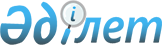 "2010-2012 жылдарға арналған аудандық бюджет туралы" Сарыағаш аудандық мәслихатының 2009 жылғы 23 желтоқсандағы N 30-196-IV шешіміне өзгерістер енгізу туралы
					
			Күшін жойған
			
			
		
					Оңтүстік Қазақстан облысы Сарыағаш аудандық мәслихатының 2010 жылғы 26 қаңтардағы N 32-218-IV шешімі. Оңтүстік Қазақстан облысы Сарыағаш ауданының Әділет басқармасында 2010 жылғы 29 қаңтарда N 14-11-116 тіркелді. Қолданылу мерзімінің аяқталуына байланысты шешімнің күші жойылды - Оңтүстік Қазақстан облысы Сарыағаш аудандық мәслихатының 2011 жылғы 16 мамырдағы N 126 хатымен      Ескерту. Қолданылу мерзімінің аяқталуына байланысты шешімнің күші жойылды - Оңтүстік Қазақстан облысы Сарыағаш аудандық мәслихатының 2011.05.16 N 126 хатымен.

      Қазақстан Республикасының 2008 жылғы 4 желтоқсандағы Бюджет Кодексінің 109 бабының 5 тармағына және «Қазақстан Республикасындағы жергілікті мемлекеттік басқару және өзін-өзі басқару туралы» Қазақстан Республикасының 2001 жылғы 23 қаңтардағы Заңына сәйкес және 2010 жылғы 15 қаңтардағы Оңтүстік Қазақстан облыстық мәслихатының «2010-2012 жылдарға арналған облыстық бюджет туралы» Оңтүстік Қазақстан облыстық мәслихатының 2009 жылғы 11 желтоқсандағы № 23/248-IV шешіміне өзгерістер мен толықтырулар енгізу туралы» № 24/266-IV нормативтік құқықтық актілерді мемлекеттік тіркеу тізілімінде № 2020 тіркелген шешіміне сәйкес, Сарыағаш ауданының мәслихаты ШЕШТІ:



      1. Сарыағаш аудандық мәслихаттың 2009 жылғы 23 желтоқсандағы «2010-2012 жылдарға арналған аудандық бюджет туралы» № 30-196-IV шешіміне (нормативтік құқықтық актілерді мемлекеттік тіркеу тізілімінде № 14-11-115 тіркелген, 2009 жылғы 30 желтоқсанда «Сарыағаш» газетінің 185-186 санында жарияланған) мынадай өзгерістер енгізілсін:



      1 тармақта:

      1) тармақшадағы:

      «9359162» сандары «11413717» сандарымен ауыстырылсын;

      «8323221» сандары «10377776» сандарымен ауыстырылсын;

      2) тармақшадағы:

      «9359162» сандары «11413717» сандарымен ауыстырылсын;

      3), 5), 6) тармақшалар төмендегі редакцияда жазылсын:

      "3) таза бюджеттік кредит беру - 26288 мың теңге;

      бюджеттік кредиттерді өтеу - 26288 мың теңге;

      5) бюджет дефициті (профициті) - -26288 мың теңге;

      6) бюджет дефицитін қаржыландыру (профицитті пайдалану) - 26288 мың теңге;

      қарыздар түсімі - 26288 мың теңге."



      2. Аталған шешімнің № 1, 2, 3, 4 және 6 қосымшалары осы шешімнің № 1, 2, 3, 4 және 5 қосымшаларына сәйкес жаңа редакцияда жазылсын.



      3. Осы шешім 2010 жылдың 1 қаңтарынан бастап қолданысқа енгізілсін.            Аудандық мәслихат сессиясының төрағасы     Х.Елемесов       Аудандық мәслихат хатшысы                  Б.Каипов 

      Сарыағаш аудандық мәслихаттың

      2010 жылғы 26 қаңтардағы

      № 32-218-ІV шешіміне 1 қосымша      Сарыағаш аудандық мәслихаттың

      2009 жылғы 23 желтоқсандағы

      № 30-196-ІV шешіміне 1 қосымша       2010 жылға арналған аудандық бюджет

      Сарыағаш аудандық мәслихаттың

      2010 жылғы 26 қаңтардағы

      № 32-218-ІV шешіміне 2 қосымша      Сарыағаш аудандық мәслихаттың

      2009 жылғы 23 желтоқсандағы

      № 30-196-ІV шешіміне 2 қосымша       2011 жылға арналған аудандық бюджет 

      Сарыағаш аудандық мәслихаттың

      2010 жылғы 26 қаңтардағы

      № 32-218-ІV шешіміне 3 қосымша      Сарыағаш аудандық мәслихаттың

      2009 жылғы 23 желтоқсандағы

      № 30-196-ІV шешіміне 3 қосымша       2012 жылға арналған аудандық бюджет 

      Сарыағаш аудандық мәслихаттың

      2010 жылғы 26 қаңтардағы

      № 32-218-ІV шешіміне 4 қосымша      Сарыағаш аудандық мәслихаттың

      2009 жылғы 23 желтоқсандағы

      № 30-196-ІV шешіміне 4 қосымша       Бюджеттік инвестициялық жобаларды (бағдарламаларды іске асыруға және заңды тұлғалардың жарғылық қорын қалыптастыруға немесе ұлғайтуға бағытталған, бюджеттік бағдарламалар бөлінісінде 2010 жылға арналған аудандық даму бағдарламаларының тізбесі

      Сарыағаш аудандық мәслихаттың

      2010 жылғы 26 қаңтардағы

      № 32-218-ІV шешіміне 5 қосымша      Сарыағаш аудандық мәслихаттың

      2009 жылғы 23 желтоқсандағы

      № 30-196-ІV шешіміне 6 қосымша Аудандық маңызы бар қаланың, кенттiң, ауылдың (селоның), ауылдық (селолық) округтердiң бюджеттiк бағдарламаларының тізбесі      
					© 2012. Қазақстан Республикасы Әділет министрлігінің «Қазақстан Республикасының Заңнама және құқықтық ақпарат институты» ШЖҚ РМК
				СанатыСыныбыІшкі сыныбыАтауысомасы, мың теңгеІ. Кірістер114137171Салық түсімдері99205311Табыс салығы336755112Жеке табыс салығы33675513Әлеуметтiк салық298873131Әлеуметтік салық29887314Меншiкке салынатын салықтар289811141Мүлiкке салынатын салықтар160914143Жер салығы42124144Көлiк құралдарына салынатын салық83058145Бірыңғай жер салығы371515Тауарларға, жұмыстарға және қызметтер көрсетуге салынатын iшкi салықтар54610152Акциздер22261153Табиғи және басқа ресурстарды пайдаланғаны үшiн түсетiн түсiмдер5895154Кәсiпкерлiк және кәсiби қызметтi жүргiзгенi үшiн алынатын алымдар22992155Құмар ойын бизнеске салық346218Заңдық мәнді іс-әрекеттерді жасағаны және (немесе) оған уәкілеттігі бар мемлекеттік органдар немесе лауазымды адамдар құжаттар бергені үшін алынатын міндетті төлемдер12004181Мемлекеттік баж120042Салықтық емес түсімдер1118821Мемлекеттік меншіктен түсетін кірістер2575215Мемлекет меншігіндегі мүлікті жалға беруден түсетін кірістер257523Мемлекеттік бюджеттен қаржыландырылатын мемлекеттік мекемелер ұйымдастыратын мемлекеттік сатып алуды өткізуден түсетін ақша түсімдері13231Мемлекеттік бюджеттен қаржыландырылатын мемлекеттік мекемелер ұйымдастыратын мемлекеттік сатып алуды өткізуден түсетін ақша түсімдері1326Басқа да салықтық емес түсімдер8600261Басқа да салықтық емес түсімдер86003Негізгі капиталды сатудан түсетін түсімдер3270033Жердi және материалдық емес активтердi сату32700331Жердi сату327004Трансферттерден түсетін түсімдер1037777642Мемлекеттiк басқарудың жоғары тұрған органдарынан түсетiн трансферттер10377776422Облыстық бюджеттен түсетiн трансферттер10377776Функционалдық топФункционалдық топФункционалдық топФункционалдық топФункционалдық топСомасы, мың теңгеКіші функцияКіші функцияКіші функцияАтауыСомасы, мың теңгеБюджеттік бағдарламалардың әкiмшiсiБюджеттік бағдарламалардың әкiмшiсiБюджеттік бағдарламалардың әкiмшiсiСомасы, мың теңгеБағдарламаБағдарламаСомасы, мың теңгеІІ.Шығындар114137171Жалпы сипаттағы мемлекеттiк қызметтер311248101Мемлекеттiк басқарудың жалпы функцияларын орындайтын өкiлдi, атқарушы және басқа органдар285362112Аудан (облыстық маңызы бар қала) мәслихатының аппараты15767101112001Аудан (облыстық маңызы бар қала) мәслихатының қызметін қамтамасыз ету жөніндегі қызметтер15767122Аудан (облыстық маңызы бар қала) әкімінің аппараты46200101122001Аудан (облыстық маңызы бар қала) әкімінің қызметін қамтамасыз ету жөніндегі қызметтер46200123Қаладағы аудан, аудандық маңызы бар қала, кент, ауыл (село), ауылдық (селолық) округ әкімінің аппараты223395101123001Қаладағы аудан, аудандық маңызы бар қаланың, кент, ауыл (село), ауылдық (селолық) округ әкімінің қызметін қамтамасыз ету жөніндегі қызметтер221115023Мемлекеттік органдарды материалдық-техникалық жарақтандыру228012Қаржылық қызмет13132452Ауданның (облыстық маңызы бар қаланың) қаржы бөлімі131321Аудандық бюджетті орындау және коммуналдық меншікті (облыстық маңызы бар қала) саласындағы мемлекеттік саясатты іске асыру жөніндегі қызметтер121323Салық салу мақсатында мүлікті бағалауды жүргізу10005Жоспарлау және статистикалық қызмет12754453Ауданның (облыстық маңызы бар қаланың) экономика және бюджеттік жоспарлау бөлімі127541Экономикалық саясатты, мемлекеттік жоспарлау жүйесін қалыптастыру және дамыту және ауданды (облыстық маңызы бар қаланы) басқару саласындағы мемлекеттік саясатты іске асыру жөніндегі қызметтер127542Қорғаныс16494201Әскери мұқтаждар6380122Аудан (облыстық маңызы бар қала) әкімінің аппараты6380122005Жалпыға бірдей әскери міндетті атқару шеңберіндегі іс-шаралар638002Төтенше жағдайлар жөнiндегi жұмыстарды ұйымдастыру10114122Аудан (облыстық маңызы бар қала) әкімінің аппараты10114202122006Аудан (облыстық маңызы бар қала) ауқымындағы төтенше жағдайлардың алдын алу және оларды жою101143Қоғамдық тәртіп, қауіпсіздік, құқықтық, сот, қылмыстық-атқару қызметі2133301Құқық қорғау қызметi2133458Ауданның (облыстық маңызы бар қаланың) тұрғын үй-коммуналдық шаруашылығы, жолаушылар көлігі және автомобиль жолдары бөлімі2133301458021Елдi мекендерде жол жүрісі қауiпсiздiгін қамтамасыз ету21334Бiлiм беру6840596401Мектепке дейiнгi тәрбие және оқыту253859123Қаладағы аудан, аудандық маңызы бар қала, кент, ауыл (село), ауылдық (селолық) округ әкімінің аппараты253859123004Мектепке дейінгі тәрбие ұйымдарын қолдау253859402Бастауыш, негізгі орта және жалпы орта білім беру6216891123Қаладағы аудан, аудандық маңызы бар қала, кент, ауыл (село), ауылдық (селолық) округ әкімінің аппараты10631Функционалдық топФункционалдық топФункционалдық топФункционалдық топФункционалдық топСомасы, мың теңгеКіші функцияКіші функцияКіші функцияАтауыСомасы, мың теңгеБюджеттік бағдарламалардың әкiмшiсiБюджеттік бағдарламалардың әкiмшiсiБюджеттік бағдарламалардың әкiмшiсiСомасы, мың теңгеБағдарламаБағдарламаСомасы, мың теңге123005Ауылдық (селолық) жерлерде балаларды мектепке дейін тегін алып баруды және кері алып келуді ұйымдастыру10631464Ауданның (облыстық маңызы бар қаланың) білім беру бөлімі6206260402464003Жалпы білім беру6143413402464006Балалар үшін қосымша білім беру62847409Бiлiм беру саласындағы өзге де қызметтер369846464Ауданның (облыстық маңызы бар қаланың) білім бөлімі187550409464001Жергілікті деңгейде білім беру саласындағы мемлекеттік саясатты іске асыру жөніндегі қызметтер7252005Ауданның (облыстық маңызы бар қаланың) мемлекеттік білім беру мекемелер үшін оқулықтар мен оқу-әдiстемелiк кешендерді сатып алу және жеткізу104081011Өңірлік жұмыспен қамту және кадрларды қайта даярлау стратегиясын іске асыру шеңберінде білім беру объектілерін күрделі, ағымды жөндеу76217467Ауданның (облыстық маңызы бар қаланың) құрылыс бөлімі182296037Білім беру объектілерін дамыту1822966Әлеуметтiк көмек және әлеуметтiк қамсыздандыру844494602Әлеуметтiк көмек811333451Ауданның (облыстық маңызы бар қаланың) жұмыспен қамту және әлеуметтік бағдарламалар бөлімі811333602451002Еңбекпен қамту бағдарламасы120458602451004Ауылдық жерлерде тұратын денсаулық сақтау, білім беру, әлеуметтік қамтамасыз ету, мәдениет және спорт мамандарына отын сатып алуға Қазақстан Республикасының заңнамасына сәйкес әлеуметтік көмек көрсету7595602451005Мемлекеттік атаулы әлеуметтік көмек56326602451006Тұрғын үй көмегі19091602451007Жергілікті өкілетті органдардың шешімі бойынша азаматтардың жекелеген топтарына әлеуметтік көмек21602602451010Үйден тәрбиеленіп оқытылатын мүгедек балаларды материалдық қамтамасыз ету2160602451014Мұқтаж азаматтарға үйде әлеуметтiк көмек көрсету3002760245101618 жасқа дейінгі балаларға мемлекеттік жәрдемақылар499347602451017Мүгедектерді оңалту жеке бағдарламасына сәйкес, мұқтаж мүгедектерді міндетті гигиеналық құралдармен қамтамасыз етуге, және ымдау тілі мамандарының, жеке көмекшілердің қызмет көрсету20187062451019Ұлы Отан соғысындағы Жеңістің 65 жылдығына Ұлы Отан соғысының қатысушылары мен мүгедектерінің жол жүруін қамтамасыз ету3700062451020Ұлы Отан соғысындағы Жеңістің 65 жылдығына Ұлы Отан соғысының қатысушылары мен мүгедектеріне біржолғы материалдық көмекті төлеу30840609Әлеуметтiк көмек және әлеуметтiк қамтамасыз ету салаларындағы өзге де қызметтер33161451Ауданның (облыстық маңызы бар қаланың) жұмыспен қамту және әлеуметтік бағдарламалар бөлімі33161609451001Жұмыспен қамту және әлеуметтік бағдарламалар бөлімінің қызметін қамтамасыз ету31584609451011Жәрдемақыларды және басқа да әлеуметтік төлемдерді есептеу, төлеу мен жеткізу бойынша қызметтерге ақы төлеу15777Тұрғын үй-коммуналдық шаруашылық2076025701Тұрғын үй шаруашылығы22788Функционалдық топФункционалдық топФункционалдық топФункционалдық топФункционалдық топСомасы, мың теңгеКіші функцияКіші функцияКіші функцияАтауыСомасы, мың теңгеБюджеттік бағдарламалардың әкiмшiсiБюджеттік бағдарламалардың әкiмшiсiБюджеттік бағдарламалардың әкiмшiсiСомасы, мың теңгеБағдарламаБағдарламаСомасы, мың теңге467Ауданның (облыстық маңызы бар қаланың) құрылыс бөлімі22788701467003Тұрғын үй салу22788702Коммуналдық шаруашылық1969362467Ауданның (облыстық маңызы бар қаланың) құрылыс бөлімі1969362702467006Сумен жабдықтау жүйесін дамыту170600031Өңірлік жұмыспен қамту және кадрларды қайта даярлау стратегиясын іске асыру шеңберінде инженерлік коммуникациялық инфрақұрылымды дамыту1798762703Елді-мекендерді көркейту83875123Қаладағы аудан, аудандық маңызы бар қала, кент, ауыл (село), ауылдық (селолық) округ әкімінің аппараты83875123008Елді мекендерде көшелерді жарықтандыру17290123009Елді мекендердің санитариясын қамтамасыз ету26145123010Жерлеу орындарын күтіп-ұстау және туысы жоқ адамдарды жерлеу120123011Елді мекендерді абаттандыру мен көгалдандыру403208Мәдениет, спорт, туризм және ақпараттық кеңістiк300557801Мәдениет саласындағы қызмет109846123Қаладағы аудан, аудандық маңызы бар қала, кент, ауыл (село), ауылдық (селолық) округ әкімінің аппараты44402455006Жергілікті деңгейде мәдени-демалыс жұмыстарын қолдау44402455Ауданның (облыстық маңызы бар қаланың) мәдениет және тілдерді дамыту бөлімі65444455003Мәдени-демалыс жұмысын қолдау65444802Спорт71753465Ауданның Дене шынықтыру және спорт бөлімі71753465005Ұлттық және бұқаралық спорт түрлерін дамыту68452465006Аудандық (облыстық маңызы бар қалалық) деңгейде спорттық жарыстар өткiзу1969465007Әртүрлi спорт түрлерi бойынша аудан (облыстық маңызы бар қала) құрама командаларының мүшелерiн дайындау және олардың облыстық спорт жарыстарына қатысуы1332803Ақпараттық кеңiстiк99656455Ауданның (облыстық маңызы бар қаланың) мәдениет және тілдерді дамыту бөлімі77028803455006Аудандық (қалалық) кiтапханалардың жұмыс iстеуi77028456Ауданның (облыстық маңызы бар қаланың) ішкі саясат бөлімі22628456002Газеттер мен журналдар арқылы мемлекеттік ақпараттық саясат жүргізу жөніндегі қызметтер12130456005Телерадио хабарларын тарату арқылы мемлекеттік ақпараттық саясатты жүргізу жөніндегі қызметтер10498809Мәдениет, спорт, туризм және ақпараттық кеңiстiктi ұйымдастыру жөнiндегi өзге де қызметтер19302455Ауданның (облыстық маңызы бар қаланың) мәдениет және тілдерді дамыту бөлімі5926809455001Жергілікті деңгейде тілдерді және мәдениетті дамыту саласындағы мемлекеттік саясатты іске асыру жөніндегі қызметтер5926456Ауданның (облыстық маңызы бар қаланың) ішкі саясат бөлімі9810809456001Жергілікті деңгейде ақпарат, мемлекеттілікті нығайту және азаматтардың әлеуметтік сенімділігін қалыптастыру саласында мемлекеттік саясатты іске асыру жөніндегі қызметтер9579809456003Жастар саясаты саласындағы өңірлік бағдарламаларды iске асыру231465Ауданның (облыстық маңызы бар қаланың) Дене шынықтыру және спорт бөлімі3566Функционалдық топФункционалдық топФункционалдық топФункционалдық топФункционалдық топСомасы, мың теңгеКіші функцияКіші функцияКіші функцияАтауыСомасы, мың теңгеБюджеттік бағдарламалардың әкiмшiсiБюджеттік бағдарламалардың әкiмшiсiБюджеттік бағдарламалардың әкiмшiсiСомасы, мың теңгеБағдарламаБағдарламаСомасы, мың теңге809465001Жергілікті деңгейде дене шынықтыру және спорт саласындағы мемлекеттік саясатты іске асыру жөніндегі қызметтер35669Отын-энергетика кешенi және жер қойнауын пайдалану15050909Отын-энергетика кешені және жер қойнауын пайдалану саласындағы өзге де қызметтер15050467Ауданның (облыстық маңызы бар қаланың) құрылыс бөлімі15050909467009Жылу-энергетикалық жүйені дамыту1505010Ауыл, су, орман, балық шаруашылығы, ерекше қорғалатын табиғи аумақтар, қоршаған ортаны және жануарлар дүниесін қорғау, жер қатынастары1526981001Ауыл шаруашылығы18070462Ауданның (облыстық маңызы бар қаланың) ауыл шаруашылығы бөлімі18070001Жергілікте деңгейде ауыл шаруашылығы саласындағы мемлекеттік саясатты іске асыру жөніндегі қызметтер 11523003Мал көмінділерінің (биотермиялық шұңқырлардың) жұмыс істеуін қамтамасыз ету12961001462004Ауру жануарларды санитарлық союды ұйымдастыру1541099Республикалық бюджеттен берілетін нысаналы трансферттер есебінен ауылдық елді мекендер саласының мамандарын әлеуметтік қолдау шараларын іске асыру37101006Жер қатынастары8910463Ауданның (облыстық маңызы бар қаланың) жер қатынастары бөлімі89101006463001Аудан (облыстық маңызы бар қала) аумағында жер қатынастарын реттеу саласындағы мемлекеттік саясатты іске асыру жөніндегі қызметтер5994006Аудандық маңызы бар қалалардың, кенттердiң, ауылдардың (селолардың), ауылдық (селолық) округтердiң шекарасын белгiлеу кезiнде жүргiзiлетiн жерге орналастыру291609Ауыл, су, орман, балық шаруашылығы және қоршаған ортаны қорғау мен жер қатынастары саласындағы өзге де қызметтер125718462Ауданның (облыстық маңызы бар қаланың) ауыл шаруашылығы бөлімі125718462009Эпизоотияға қарсы іс-шаралар жүргізу12571811Өнеркәсіп, сәулет, қала құрылысы және құрылыс қызметі232641102Сәулет, қала құрылысы және құрылыс қызметі23264467Ауданның (облыстық маңызы бар қаланың) құрылыс бөлімі74431102467001Жергілікті деңгейде құрылыс саласындағы мемлекеттік саясатты іске асыру жөніндегі қызметтер7443468Ауданның (облыстық маңызы бар қаланың) сәулет және қала құрылысы бөлімі158211102468001Жергілікті деңгейде сәулет және қала құрылысы саласындағы мемлекеттік саясатты іске асыру жөніндегі қызметтер5821003Ауданның қала құрылысы даму аумағын және елді мекендердің бас жоспарлары схемаларын әзірлеу1000012Көлiк және коммуникация2320861201Автомобиль көлiгi30000458Ауданның (облыстық маңызы бар қаланың) тұрғын үй-коммуналдық шаруашылығы, жолаушылар көлігі және автомобиль жолдары бөлімі300001201458023Автомобиль жолдарының жұмыс істеуін қамтамасыз ету3000009Көлiк және коммуникациялар саласындағы өзге де қызметтер202086458Ауданның (облыстық маңызы бар қаланың) тұрғын үй-коммуналдық шаруашылығы, жолаушылар көлігі және автомобиль жолдары бөлімі202086Функционалдық топФункционалдық топФункционалдық топФункционалдық топФункционалдық топСомасы, мың теңгеКіші функцияКіші функцияКіші функцияАтауыСомасы, мың теңгеБюджеттік бағдарламалардың әкiмшiсiБюджеттік бағдарламалардың әкiмшiсiБюджеттік бағдарламалардың әкiмшiсiСомасы, мың теңгеБағдарламаБағдарламаСомасы, мың теңге008Өңірлік жұмыспен қамту және кадрларды қайта даярлау стратегиясын іске асыру шеңберінде аудандық маңызы бар автомобиль жолдарын, қала және елді-мекендер көшелерін жөндеу және ұстау20208613Басқалар335741303Кәсiпкерлiк қызметтi қолдау және бәсекелестікті қорғау4165469Ауданның (облыстық маңызы бар қаланың) кәсіпкерлік бөлімі41651303469001Жергілікті деңгейде кәсіпкерлік пен өнеркәсіпті дамыту саласындағы мемлекеттік саясатты іске асыру жөніндегі қызметтер4045005Мемлекеттік органдарды материалдық-техникалық жарақтандыру1201309Басқалар29409452Ауданның (облыстық маңызы бар қаланың) қаржы бөлімі20600452012Ауданның (облыстық маңызы бар қаланың) жергілікті атқарушы органының резерві 20600458Ауданның (облыстық маңызы бар қаланың) тұрғын үй-коммуналдық шаруашылық, жолаушылар көлігі және автомобиль жолдары бөлімі88091309458001Жергілікті деңгейде тұрғын үй-коммуналдық шаруашылығы, жолаушылар көлігі және автомобиль жолдары саласындағы мемлекеттік саясатты іске асыру жөніндегі қызметтер880915Трансферттер5654981501Трансферттер565498452Ауданның (облыстық маңызы бар қаланың) қаржы бөлімі5654981501452020Бюджет саласындағы еңбекақы төлеу қорының өзгеруіне байланысты жоғары тұрған бюджеттерге берілетін ағымдағы нысаналы трансферттер565498III. Таза бюджеттік кредит беру 2628810Ауыл, су, орман, балық шаруашылығы, ерекше қорғалатын табиғи аумақтар, қоршаған ортаны және жануарлар дүниесін қорғау, жер қатынастары26288101Ауыл шаруашылығы26288462Ауданның (облыстық маңызы бар қаланың) ауыл шаруашылығы бөлімі26288453008Ауылдық елді мекендердің әлеуметтік саласының мамандарын әлеуметтік қолдау шараларын іске асыру үшін жергілікті атқарушы органдарға берілетін бюджеттік кредиттер26288СанатыСанатыСанатыСанатыАтауыСомасы, мың теңгеСыныбыСыныбыСыныбыСыныбыСомасы, мың теңгеIшкi сыныбыIшкi сыныбыIшкi сыныбыСомасы, мың теңгеЕрекшелiгiЕрекшелiгiСомасы, мың теңгеБюджеттік кредиттерді өтеу26 2885Бюджеттік кредиттерді өтеу26 28801Бюджеттік кредиттерді өтеу26 2881Мемлекеттік бюджеттен берілген бюджеттік кредиттерді өтеу26 28803Аудандардың (облыстық маңызы бар қалалардың) жергілікті атқарушы органдарына облыстық бюджеттен берілген бюджеттік кредиттерді өтеу26 288IV. Қаржы активтерiмен жүргiзiлетiн операциялары бойынша сальдо0V. Бюджет профициті-26288VI. Бюджет профицитін пайдалану26288Қарыздар түсімі26 2887Қарыздар түсімі26 28801Мемлекеттік ішкі қарыздар26 2882Қарыз алу келісім-шарттары26 288003Ауданның жергілікті атқарушы органы алатын қарыздар26 288СанатыСыныбыІшкі сыныбыАтауысомасы, мың теңгеІ. Кірістер125199041Салық түсімдері114011111Табыс салығы391721112Жеке табыс салығы39172113Әлеуметтiк салық361981131Әлеуметтік салық36198114Меншiкке салынатын салықтар314443141Мүлiкке салынатын салықтар174591143Жер салығы45704144Көлiк құралдарына салынатын салық90118145Бірыңғай жер салығы403015Тауарларға, жұмыстарға және қызметтер көрсетуге салынатын iшкi салықтар58944152Акциздер24156153Табиғи және басқа ресурстарды пайдаланғаны үшiн түсетiн түсiмдер6226154Кәсiпкерлiк және кәсiби қызметтi жүргiзгенi үшiн алынатын алымдар24945155Құмар ойын бизнеске салық361718Заңдық мәнді іс-әрекеттерді жасағаны және (немесе) оған уәкілеттігі бар мемлекеттік органдар немесе лауазымды адамдар құжаттар бергені үшін алынатын міндетті төлемдер13022181Мемлекеттік баж130222Салықтық емес түсімдер1140721Мемлекеттік меншіктен түсетін кірістер2793215Мемлекет меншігіндегі мүлікті жалға беруден түсетін кірістер279323Мемлекеттік бюджеттен қаржыландырылатын мемлекеттік мекемелер ұйымдастыратын мемлекеттік сатып алуды өткізуден түсетін ақша түсімдері14231Мемлекеттік бюджеттен қаржыландырылатын мемлекеттік мекемелер ұйымдастыратын мемлекеттік сатып алуды өткізуден түсетін ақша түсімдері1426Басқа да салықтық емес түсімдер8600261Басқа да салықтық емес түсімдер86003Негізгі капиталды сатудан түсетін түсімдер3584033Жердi және материалдық емес активтердi сату35840331Жердi сату358404Трансферттерден түсетін түсімдер1133254642Мемлекеттiк басқарудың жоғары тұрған органдарынан түсетiн трансферттер11332546422Облыстық бюджеттен түсетiн трансферттер11332546Функционалдық топФункционалдық топФункционалдық топФункционалдық топФункционалдық топСомасы, мың теңгеКіші функцияКіші функцияКіші функцияАтауыСомасы, мың теңгеБюджеттік бағдарламалардың әкiмшiсiБюджеттік бағдарламалардың әкiмшiсiБюджеттік бағдарламалардың әкiмшiсiСомасы, мың теңгеБағдарламаБағдарламаСомасы, мың теңгеІІ.Шығындар125199041Жалпы сипаттағы мемлекеттiк қызметтер387017101Мемлекеттiк басқарудың жалпы функцияларын орындайтын өкiлдi, атқарушы және басқа органдар352680112Аудан (облыстық маңызы бар қала) мәслихатының аппараты19971101112001Аудан (облыстық маңызы бар қала) мәслихатының қызметін қамтамасыз ету жөніндегі қызметтер19371011112004Мемлекеттік органдарды материалдық-техникалық жарақтандыру600122Аудан (облыстық маңызы бар қала) әкімінің аппараты61227101122001Аудан (облыстық маңызы бар қала) әкімінің қызметін қамтамасыз ету жөніндегі қызметтер54427011122004Мемлекеттік органдарды материалдық-техникалық жарақтандыру6800123Қаладағы аудан, аудандық маңызы бар қала, кент, ауыл (село), ауылдық (селолық) округ әкімінің аппараты271482101123001Қаладағы аудан, аудандық маңызы бар қаланың, кент, ауыл (село), ауылдық (селолық) округ әкімінің қызметін қамтамасыз ету жөніндегі қызметтер241692011123022Мемлекеттік органдардың ғимараттарын, үй-жайлары және құрылыстарын күрделі жөндеу23540023Мемлекеттік органдарды материалдық-техникалық жарақтандыру625012Қаржылық қызмет17056452Ауданның (облыстық маңызы бар қаланың) қаржы бөлімі170561Аудандық бюджетті орындау және коммуналдық меншікті (облыстық маңызы бар қала) саласындағы мемлекеттік саясатты іске асыру жөніндегі қызметтер142563Салық салу мақсатында мүлікті бағалауды жүргізу2000012452019Мемлекеттік органдарды материалдық-техникалық жарақтандыру8005Жоспарлау және статистикалық қызмет17281453Ауданның (облыстық маңызы бар қаланың) экономика және бюджеттік жоспарлау бөлімі172811Экономикалық саясатты, мемлекеттік жоспарлау жүйесін қалыптастыру және дамыту және ауданды (облыстық маңызы бар қаланы) басқару саласындағы мемлекеттік саясатты іске асыру жөніндегі қызметтер14641015453005Мемлекеттік органдарды материалдық-техникалық жарақтандыру26402Қорғаныс49606201Әскери мұқтаждар9606122Аудан (облыстық маңызы бар қала) әкімінің аппараты9606122005Жалпыға бірдей әскери міндетті атқару шеңберіндегі іс-шаралар960602Төтенше жағдайлар жөнiндегi жұмыстарды ұйымдастыру40000122Аудан (облыстық маңызы бар қала) әкімінің аппараты40000202122006Аудан (облыстық маңызы бар қала) ауқымындағы төтенше жағдайлардың алдын алу және оларды жою400003Қоғамдық тәртіп, қауіпсіздік, құқықтық, сот, қылмыстық-атқару қызметі13750301Құқық қорғау қызметi13750458Ауданның (облыстық маңызы бар қаланың) тұрғын үй-коммуналдық шаруашылығы, жолаушылар көлігі және автомобиль жолдары бөлімі13750301458021Елдi мекендерде жол жүрісі қауiпсiздiгін қамтамасыз ету137504Бiлiм беру8268797401Мектепке дейiнгi тәрбие және оқыту428755Функционалдық топФункционалдық топФункционалдық топФункционалдық топФункционалдық топСомасы, мың теңгеКіші функцияКіші функцияКіші функцияАтауыСомасы, мың теңгеБюджеттік бағдарламалардың әкiмшiсiБюджеттік бағдарламалардың әкiмшiсiБюджеттік бағдарламалардың әкiмшiсiСомасы, мың теңгеБағдарламаБағдарламаСомасы, мың теңге123Қаладағы аудан, аудандық маңызы бар қала, кент, ауыл (село), ауылдық (селолық) округ әкімінің аппараты428755123004Мектепке дейінгі тәрбие ұйымдарын қолдау428755402Бастауыш, негізгі орта және жалпы орта білім беру7574904123Қаладағы аудан, аудандық маңызы бар қала, кент, ауыл (село), ауылдық (селолық) округ әкімінің аппараты11242123005Ауылдық (селолық) жерлерде балаларды мектепке дейін тегін алып баруды және кері алып келуді ұйымдастыру11242464Ауданның (облыстық маңызы бар қаланың) білім беру бөлімі7563662402464003Жалпы білім беру7388609402464006Балалар үшін қосымша білім беру76043010Республикалық бюджеттен берілетін нысаналы трансферттер есебiнен білім беру саласында мемлекеттік жүйенің жаңа технологияларын енгізуге99010409Бiлiм беру саласындағы өзге де қызметтер265138464Ауданның (облыстық маңызы бар қаланың) білім бөлімі85138409464001Жергілікті деңгейде білім беру саласындағы мемлекеттік саясатты іске асыру жөніндегі қызметтер9671005Ауданның (облыстық маңызы бар қаланың) мемлекеттік білім беру мекемелер үшін оқулықтар мен оқу-әдiстемелiк кешендерді сатып алу және жеткізу75467467Ауданның (облыстық маңызы бар қаланың) құрылыс бөлімі180000037Білім беру объектілерін дамыту1800006Әлеуметтiк көмек және әлеуметтiк қамсыздандыру586385602Әлеуметтiк көмек546517451Ауданның (облыстық маңызы бар қаланың) жұмыспен қамту және әлеуметтік бағдарламалар бөлімі546517602451002Еңбекпен қамту бағдарламасы34793602451004Ауылдық жерлерде тұратын денсаулық сақтау, білім беру, әлеуметтік қамтамасыз ету, мәдениет және спорт мамандарына отын сатып алуға Қазақстан Республикасының заңнамасына сәйкес әлеуметтік көмек көрсету53732602451005Мемлекеттік атаулы әлеуметтік көмек35619602451006Тұрғын үй көмегі20810602451007Жергілікті өкілетті органдардың шешімі бойынша азаматтардың жекелеген топтарына әлеуметтік көмек23222602451010Үйден тәрбиеленіп оқытылатын мүгедек балаларды материалдық қамтамасыз ету2322602451014Мұқтаж азаматтарға үйде әлеуметтiк көмек көрсету3451660245101618 жасқа дейінгі балаларға мемлекеттік жәрдемақылар279802602451017Мүгедектерді оңалту жеке бағдарламасына сәйкес, мұқтаж мүгедектерді міндетті гигиеналық құралдармен қамтамасыз етуге, және ымдау тілі мамандарының, жеке көмекшілердің қызмет көрсету61701609Әлеуметтiк көмек және әлеуметтiк қамтамасыз ету салаларындағы өзге де қызметтер39868451Ауданның (облыстық маңызы бар қаланың) жұмыспен қамту және әлеуметтік бағдарламалар бөлімі39868609451001Жұмыспен қамту және әлеуметтік бағдарламалар бөлімінің қызметін қамтамасыз ету36173609451011Жәрдемақыларды және басқа да әлеуметтік төлемдерді есептеу, төлеу мен жеткізу бойынша қызметтерге ақы төлеу36957Тұрғын үй-коммуналдық шаруашылық2212638702Коммуналдық шаруашылық2048748Функционалдық топФункционалдық топФункционалдық топФункционалдық топСомасы, мың теңгеКіші функцияКіші функцияКіші функцияАтауыСомасы, мың теңгеБюджеттік бағдарламалардың әкiмшiсiБюджеттік бағдарламалардың әкiмшiсiБюджеттік бағдарламалардың әкiмшiсiСомасы, мың теңгеБағдарламаБағдарламаСомасы, мың теңге467Ауданның (облыстық маңызы бар қаланың) құрылыс бөлімі2048748702467006Сумен жабдықтау жүйесін дамыту2048748703Елді-мекендерді көркейту163890123Қаладағы аудан, аудандық маңызы бар қала, кент, ауыл (село), ауылдық (селолық) округ әкімінің аппараты163890123008Елді мекендерде көшелерді жарықтандыру30690123009Елді мекендердің санитариясын қамтамасыз ету46407123010Жерлеу орындарын күтіп-ұстау және туысы жоқ адамдарды жерлеу225123011Елді мекендерді абаттандыру мен көгалдандыру865688Мәдениет, спорт, туризм және ақпараттық кеңістiк517157801Мәдениет саласындағы қызмет219751123Қаладағы аудан, аудандық маңызы бар қала, кент, ауыл (село), ауылдық (селолық) округ әкімінің аппараты51019455006Жергілікті деңгейде мәдени-демалыс жұмыстарын қолдау51019455Ауданның (облыстық маңызы бар қаланың) мәдениет және тілдерді дамыту бөлімі168732455003Мәдени-демалыс жұмысын қолдау168732802Спорт116912465Ауданның Дене шынықтыру және спорт бөлімі116912465005Ұлттық және бұқаралық спорт түрлерін дамыту104363465006Аудандық (облыстық маңызы бар қалалық) деңгейде спорттық жарыстар өткiзу7117465007Әртүрлi спорт түрлерi бойынша аудан (облыстық маңызы бар қала) құрама командаларының мүшелерiн дайындау және олардың облыстық спорт жарыстарына қатысуы5432803Ақпараттық кеңiстiк150358455Ауданның (облыстық маңызы бар қаланың) мәдениет және тілдерді дамыту бөлімі119717803455006Аудандық (қалалық) кiтапханалардың жұмыс iстеуi119717456Ауданның (облыстық маңызы бар қаланың) ішкі саясат бөлімі30641456002Газеттер мен журналдар арқылы мемлекеттік ақпараттық саясат жүргізу жөніндегі қызметтер13790456005Телерадио хабарларын тарату арқылы мемлекеттік ақпараттық саясатты жүргізу жөніндегі қызметтер16851809Мәдениет, спорт, туризм және ақпараттық кеңiстiктi ұйымдастыру жөнiндегi өзге де қызметтер30136455Ауданның (облыстық маңызы бар қаланың) мәдениет және тілдерді дамыту бөлімі9041809455001Жергілікті деңгейде тілдерді және мәдениетті дамыту саласындағы мемлекеттік саясатты іске асыру жөніндегі қызметтер8191089455011Мемлекеттік органдарды материалдық-техникалық жарақтандыру850456Ауданның (облыстық маңызы бар қаланың) ішкі саясат бөлімі15114809456001Жергілікті деңгейде ақпарат, мемлекеттілікті нығайту және азаматтардың әлеуметтік сенімділігін қалыптастыру саласында мемлекеттік саясатты іске асыру жөніндегі қызметтер14383809456003Жастар саясаты саласындағы өңірлік бағдарламаларды iске асыру731465Ауданның (облыстық маңызы бар қаланың) Дене шынықтыру және спорт бөлімі5981809465001Жергілікті деңгейде дене шынықтыру және спорт саласындағы мемлекеттік саясатты іске асыру жөніндегі қызметтер4725089465008Мемлекеттік органдарды материалдық-техникалық жарақтандыру12569Отын-энергетика кешенi және жер қойнауын пайдалану274504909Отын-энергетика кешені және жер қойнауын пайдалану саласындағы өзге де қызметтер274504Функционалдық топФункционалдық топФункционалдық топФункционалдық топФункционалдық топСомасы, мың теңгеКіші функцияКіші функцияКіші функцияАтауыСомасы, мың теңгеБюджеттік бағдарламалардың әкiмшiсiБюджеттік бағдарламалардың әкiмшiсiБюджеттік бағдарламалардың әкiмшiсiСомасы, мың теңгеБағдарламаБағдарламаСомасы, мың теңге467Ауданның (облыстық маңызы бар қаланың) құрылыс бөлімі274504909467009Жылу-энергетикалық жүйені дамыту27450410Ауыл, су, орман, балық шаруашылығы, ерекше қорғалатын табиғи аумақтар, қоршаған ортаны және жануарлар дүниесін қорғау, жер қатынастары500121001Ауыл шаруашылығы34227462Ауданның (облыстық маңызы бар қаланың) ауыл шаруашылығы бөлімі34227001Жергілікте деңгейде ауыл шаруашылығы саласындағы мемлекеттік саясатты іске асыру жөніндегі қызметтер 11097003Мал көмінділерінің (биотермиялық шұңқырлардың) жұмыс істеуін қамтамасыз ету183931001462004Ауру жануарларды санитарлық союды ұйымдастыру4057101462007Мемлекеттік органдарды материалдық-техникалық жарақтандыру6801006Жер қатынастары15785463Ауданның (облыстық маңызы бар қаланың) жер қатынастары бөлімі157851006463001Аудан (облыстық маңызы бар қала) аумағында жер қатынастарын реттеу саласындағы мемлекеттік саясатты іске асыру жөніндегі қызметтер6800006Аудандық маңызы бар қалалардың, кенттердiң, ауылдардың (селолардың), ауылдық (селолық) округтердiң шекарасын белгiлеу кезiнде жүргiзiлетiн жерге орналастыру8135106463008Мемлекеттік органдарды материалдық-техникалық жарақтандыру85011Өнеркәсіп, сәулет, қала құрылысы және құрылыс қызметі606041102Сәулет, қала құрылысы және құрылыс қызметі60604467Ауданның (облыстық маңызы бар қаланың) құрылыс бөлімі82481102467001Жергілікті деңгейде құрылыс саласындағы мемлекеттік саясатты іске асыру жөніндегі қызметтер8248468Ауданның (облыстық маңызы бар қаланың) сәулет және қала құрылысы бөлімі523561102468001Жергілікті деңгейде сәулет және қала құрылысы саласындағы мемлекеттік саясатты іске асыру жөніндегі қызметтер6606003Ауданның қала құрылысы даму аумағын және елді мекендердің бас жоспарлары схемаларын әзірлеу4575012Көлiк және коммуникация622501201Автомобиль көлiгi62250458Ауданның (облыстық маңызы бар қаланың) тұрғын үй-коммуналдық шаруашылығы, жолаушылар көлігі және автомобиль жолдары бөлімі622501201458023Автомобиль жолдарының жұмыс істеуін қамтамасыз ету6225013Басқалар371841303Кәсiпкерлiк қызметтi қолдау және бәсекелестікті қорғау4883469Ауданның (облыстық маңызы бар қаланың) кәсіпкерлік бөлімі48831303469001Жергілікті деңгейде кәсіпкерлік пен өнеркәсіпті дамыту саласындағы мемлекеттік саясатты іске асыру жөніндегі қызметтер4583005Мемлекеттік органдарды материалдық-техникалық жарақтандыру3001309Басқалар32301452Ауданның (облыстық маңызы бар қаланың) қаржы бөлімі22145452012Ауданның (облыстық маңызы бар қаланың) жергілікті атқарушы органының резерві 22145458Ауданның (облыстық маңызы бар қаланың) тұрғын үй-коммуналдық шаруашылық, жолаушылар көлігі және автомобиль жолдары бөлімі101561309458001Жергілікті деңгейде тұрғын үй-коммуналдық шаруашылығы, жолаушылар көлігі және автомобиль жолдары саласындағы мемлекеттік саясатты іске асыру жөніндегі қызметтер10156III. Таза бюджеттік кредит беру 0IV. Қаржы активтерiмен жүргiзiлетiн операциялары бойынша сальдо0V. Бюджет профициті0VI. Бюджет профицитін пайдалану0СанатыСыныбыІшкі сыныбыАтауысомасы, мың теңгеІ. Кірістер158545011Салық түсімдері125969311Табыс салығы440426112Жеке табыс салығы44042613Әлеуметтiк салық402260131Әлеуметтік салық40226014Меншiкке салынатын салықтар339599141Мүлiкке салынатын салықтар188558143Жер салығы49361144Көлiк құралдарына салынатын салық97327145Бірыңғай жер салығы435315Тауарларға, жұмыстарға және қызметтер көрсетуге салынатын iшкi салықтар63344152Акциздер26086153Табиғи және басқа ресурстарды пайдаланғаны үшiн түсетiн түсiмдер6564154Кәсiпкерлiк және кәсiби қызметтi жүргiзгенi үшiн алынатын алымдар26941155Құмар ойын бизнеске салық375318Заңдық мәнді іс-әрекеттерді жасағаны және (немесе) оған уәкілеттігі бар мемлекеттік органдар немесе лауазымды адамдар құжаттар бергені үшін алынатын міндетті төлемдер14064181Мемлекеттік баж140642Салықтық емес түсімдер1163221Мемлекеттік меншіктен түсетін кірістер3017215Мемлекет меншігіндегі мүлікті жалға беруден түсетін кірістер301723Мемлекеттік бюджеттен қаржыландырылатын мемлекеттік мекемелер ұйымдастыратын мемлекеттік сатып алуды өткізуден түсетін ақша түсімдері15231Мемлекеттік бюджеттен қаржыландырылатын мемлекеттік мекемелер ұйымдастыратын мемлекеттік сатып алуды өткізуден түсетін ақша түсімдері1526Басқа да салықтық емес түсімдер8600261Басқа да салықтық емес түсімдер86003Негізгі капиталды сатудан түсетін түсімдер3831833Жердi және материалдық емес активтердi сату38318331Жердi сату383184Трансферттерден түсетін түсімдер1454485842Мемлекеттiк басқарудың жоғары тұрған органдарынан түсетiн трансферттер14544858422Облыстық бюджеттен түсетiн трансферттер14544858Функционалдық топФункционалдық топФункционалдық топФункционалдық топФункционалдық топСомасы, мың теңгеКіші функцияКіші функцияКіші функцияАтауыСомасы, мың теңгеБюджеттік бағдарламалардың әкiмшiсiБюджеттік бағдарламалардың әкiмшiсiБюджеттік бағдарламалардың әкiмшiсiСомасы, мың теңгеБағдарламаБағдарламаСомасы, мың теңгеІІ.Шығындар158545011Жалпы сипаттағы мемлекеттiк қызметтер660113101Мемлекеттiк басқарудың жалпы функцияларын орындайтын өкiлдi, атқарушы және басқа органдар624930112Аудан (облыстық маңызы бар қала) мәслихатының аппараты20510101112001Аудан (облыстық маңызы бар қала) мәслихатының қызметін қамтамасыз ету жөніндегі қызметтер20510122Аудан (облыстық маңызы бар қала) әкімінің аппараты305706101122001Аудан (облыстық маңызы бар қала) әкімінің қызметін қамтамасыз ету жөніндегі қызметтер56601011122003Мемлекеттік органдардың ғимараттарын, үй-жайлары және құрылыстарын күрделі жөндеу232400011122004Мемлекеттік органдарды материалдық-техникалық жарақтандыру16705123Қаладағы аудан, аудандық маңызы бар қала, кент, ауыл (село), ауылдық (селолық) округ әкімінің аппараты298714101123001Қаладағы аудан, аудандық маңызы бар қаланың, кент, ауыл (село), ауылдық (селолық) округ әкімінің қызметін қамтамасыз ету жөніндегі қызметтер249156011123022Мемлекеттік органдардың ғимараттарын, үй-жайлары және құрылыстарын күрделі жөндеу42870023Мемлекеттік органдарды материалдық-техникалық жарақтандыру668812Қаржылық қызмет21039452Ауданның (облыстық маңызы бар қаланың) қаржы бөлімі210391Аудандық бюджетті орындау және коммуналдық меншікті (облыстық маңызы бар қала) саласындағы мемлекеттік саясатты іске асыру жөніндегі қызметтер154993Салық салу мақсатында мүлікті бағалауды жүргізу2140012452019Мемлекеттік органдарды материалдық-техникалық жарақтандыру34005Жоспарлау және статистикалық қызмет14144453Ауданның (облыстық маңызы бар қаланың) экономика және бюджеттік жоспарлау бөлімі141441Экономикалық саясатты, мемлекеттік жоспарлау жүйесін қалыптастыру және дамыту және ауданды (облыстық маңызы бар қаланы) басқару саласындағы мемлекеттік саясатты іске асыру жөніндегі қызметтер141442Қорғаныс52975201Әскери мұқтаждар10175122Аудан (облыстық маңызы бар қала) әкімінің аппараты10175122005Жалпыға бірдей әскери міндетті атқару шеңберіндегі іс-шаралар1017502Төтенше жағдайлар жөнiндегi жұмыстарды ұйымдастыру42800122Аудан (облыстық маңызы бар қала) әкімінің аппараты42800202122006Аудан (облыстық маңызы бар қала) ауқымындағы төтенше жағдайлардың алдын алу және оларды жою428003Қоғамдық тәртіп, қауіпсіздік, құқықтық, сот, қылмыстық-атқару қызметі14713301Құқық қорғау қызметi14713458Ауданның (облыстық маңызы бар қаланың) тұрғын үй-коммуналдық шаруашылығы, жолаушылар көлігі және автомобиль жолдары бөлімі14713301458021Елдi мекендерде жол жүрісі қауiпсiздiгін қамтамасыз ету147134Бiлiм беру9931318401Мектепке дейiнгi тәрбие және оқыту665918123Қаладағы аудан, аудандық маңызы бар қала, кент, ауыл (село), ауылдық (селолық) округ әкімінің аппараты665918Функционалдық топФункционалдық топФункционалдық топФункционалдық топФункционалдық топСомасы, мың теңгеКіші функцияКіші функцияКіші функцияАтауыСомасы, мың теңгеБюджеттік бағдарламалардың әкiмшiсiБюджеттік бағдарламалардың әкiмшiсiБюджеттік бағдарламалардың әкiмшiсiСомасы, мың теңгеБағдарламаБағдарламаСомасы, мың теңге123004Мектепке дейінгі тәрбие ұйымдарын қолдау665918402Бастауыш, негізгі орта және жалпы орта білім беру7915386123Қаладағы аудан, аудандық маңызы бар қала, кент, ауыл (село), ауылдық (селолық) округ әкімінің аппараты12028123005Ауылдық (селолық) жерлерде балаларды мектепке дейін тегін алып баруды және кері алып келуді ұйымдастыру12028464Ауданның (облыстық маңызы бар қаланың) білім беру бөлімі7903358402464003Жалпы білім беру7717288402464006Балалар үшін қосымша білім беру80129010Республикалық бюджеттен берілетін нысаналы трансферттер есебiнен білім беру саласында мемлекеттік жүйенің жаңа технологияларын енгізуге105941409Бiлiм беру саласындағы өзге де қызметтер1350014464Ауданның (облыстық маңызы бар қаланың) білім бөлімі90576409464001Жергілікті деңгейде білім беру саласындағы мемлекеттік саясатты іске асыру жөніндегі қызметтер9827005Ауданның (облыстық маңызы бар қаланың) мемлекеттік білім беру мекемелер үшін оқулықтар мен оқу-әдiстемелiк кешендерді сатып алу және жеткізу80749467Ауданның (облыстық маңызы бар қаланың) құрылыс бөлімі1259438037Білім беру объектілерін дамыту12594386Әлеуметтiк көмек және әлеуметтiк қамсыздандыру710534602Әлеуметтiк көмек610298451Ауданның (облыстық маңызы бар қаланың) жұмыспен қамту және әлеуметтік бағдарламалар бөлімі610298602451002Еңбекпен қамту бағдарламасы37229602451004Ауылдық жерлерде тұратын денсаулық сақтау, білім беру, әлеуметтік қамтамасыз ету, мәдениет және спорт мамандарына отын сатып алуға Қазақстан Республикасының заңнамасына сәйкес әлеуметтік көмек көрсету57493602451005Мемлекеттік атаулы әлеуметтік көмек38825602451006Тұрғын үй көмегі22682602451007Жергілікті өкілетті органдардың шешімі бойынша азаматтардың жекелеген топтарына әлеуметтік көмек29848602451010Үйден тәрбиеленіп оқытылатын мүгедек балаларды материалдық қамтамасыз ету2485602451014Мұқтаж азаматтарға үйде әлеуметтiк көмек көрсету4573160245101618 жасқа дейінгі балаларға мемлекеттік жәрдемақылар304985602451017Мүгедектерді оңалту жеке бағдарламасына сәйкес, мұқтаж мүгедектерді міндетті гигиеналық құралдармен қамтамасыз етуге, және ымдау тілі мамандарының, жеке көмекшілердің қызмет көрсету71020609Әлеуметтiк көмек және әлеуметтiк қамтамасыз ету салаларындағы өзге де қызметтер100236451Ауданның (облыстық маңызы бар қаланың) жұмыспен қамту және әлеуметтік бағдарламалар бөлімі100236609451001Жұмыспен қамту және әлеуметтік бағдарламалар бөлімінің қызметін қамтамасыз ету36322609451011Жәрдемақыларды және басқа да әлеуметтік төлемдерді есептеу, төлеу мен жеткізу бойынша қызметтерге ақы төлеу3954069451021Мемлекеттік органдардың ғимараттарын, үй-жайлары және құрылыстарын күрделі жөндеу 58420069451022Мемлекеттік органдарды материалдық-техникалық жарақтандыру15407Тұрғын үй-коммуналдық шаруашылық3464823Функционалдық топФункционалдық топФункционалдық топФункционалдық топСомасы мың теңгеКіші функцияКіші функцияКіші функцияАтауыБюджеттік бағдарламалардың әкiмшiсiБюджеттік бағдарламалардың әкiмшiсiБюджеттік бағдарламалардың әкiмшiсiБағдарламаБағдарлама702Коммуналдық шаруашылық3256728467Ауданның (облыстық маңызы бар қаланың) құрылыс бөлімі3256728702467006Сумен жабдықтау жүйесін дамыту3256728703Елді-мекендерді көркейту208095123Қаладағы аудан, аудандық маңызы бар қала, кент, ауыл (село), ауылдық (селолық) округ әкімінің аппараты208095123008Елді мекендерде көшелерді жарықтандыру38976123009Елді мекендердің санитариясын қамтамасыз ету58937123010Жерлеу орындарын күтіп-ұстау және туысы жоқ адамдарды жерлеу241123011Елді мекендерді абаттандыру мен көгалдандыру1099418Мәдениет, спорт, туризм және ақпараттық кеңістiк720749801Мәдениет саласындағы қызмет326524123Қаладағы аудан, аудандық маңызы бар қала, кент, ауыл (село), ауылдық (селолық) округ әкімінің аппараты51059455006Жергілікті деңгейде мәдени-демалыс жұмыстарын қолдау51059455Ауданның (облыстық маңызы бар қаланың) мәдениет және тілдерді дамыту бөлімі275465455003Мәдени-демалыс жұмысын қолдау275465802Спорт164669465Ауданның (облыстық маңызы бар қаланың) Дене шынықтыру және спорт бөлімі164669465005Ұлттық және бұқаралық спорт түрлерін дамыту151242465006Аудандық (облыстық маңызы бар қалалық) деңгейде спорттық жарыстар өткiзу7615465007Әртүрлi спорт түрлерi бойынша аудан (облыстық маңызы бар қала) құрама командаларының мүшелерiн дайындау және олардың облыстық спорт жарыстарына қатысуы5812803Ақпараттық кеңiстiк199631455Ауданның (облыстық маңызы бар қаланың) мәдениет және тілдерді дамыту бөлімі168364803455006Аудандық (қалалық) кiтапханалардың жұмыс iстеуi168364456Ауданның (облыстық маңызы бар қаланың) ішкі саясат бөлімі31267456002Газеттер мен журналдар арқылы мемлекеттік ақпараттық саясат жүргізу жөніндегі қызметтер13951456005Телерадио хабарларын тарату арқылы мемлекеттік ақпараттық саясатты жүргізу жөніндегі қызметтер17316809Мәдениет, спорт, туризм және ақпараттық кеңiстiктi ұйымдастыру жөнiндегi өзге де қызметтер29925455Ауданның (облыстық маңызы бар қаланың) мәдениет және тілдерді дамыту бөлімі9620809455001Жергілікті деңгейде тілдерді және мәдениетті дамыту саласындағы мемлекеттік саясатты іске асыру жөніндегі қызметтер8420089455011Мемлекеттік органдарды материалдық-техникалық жарақтандыру1200456Ауданның (облыстық маңызы бар қаланың) ішкі саясат бөлімі15353809456001Жергілікті деңгейде ақпарат, мемлекеттілікті нығайту және азаматтардың әлеуметтік сенімділігін қалыптастыру саласында мемлекеттік саясатты іске асыру жөніндегі қызметтер14571809456003Жастар саясаты саласындағы өңірлік бағдарламаларды iске асыру782465Ауданның (облыстық маңызы бар қаланың) Дене шынықтыру және спорт бөлімі4952809465001Жергілікті деңгейде дене шынықтыру және спорт саласындағы мемлекеттік саясатты іске асыру жөніндегі қызметтер4952089465008Мемлекеттік органдарды материалдық-техникалық жарақтандыру0Функционалдық топФункционалдық топФункционалдық топФункционалдық топФункционалдық топСомасы, мың теңгеКіші функцияКіші функцияКіші функцияАтауыСомасы, мың теңгеБюджеттік бағдарламалардың әкiмшiсiБюджеттік бағдарламалардың әкiмшiсiБюджеттік бағдарламалардың әкiмшiсiСомасы, мың теңгеБағдарламаБағдарламаСомасы, мың теңге9Отын-энергетика кешенi және жер қойнауын пайдалану23600909Отын-энергетика кешені және жер қойнауын пайдалану саласындағы өзге де қызметтер23600467Ауданның (облыстық маңызы бар қаланың) құрылыс бөлімі23600909467009Жылу-энергетикалық жүйені дамыту2360010Ауыл, су, орман, балық шаруашылығы, ерекше қорғалатын табиғи аумақтар, қоршаған ортаны және жануарлар дүниесін қорғау, жер қатынастары549911001Ауыл шаруашылығы37729462Ауданның (облыстық маңызы бар қаланың) ауыл шаруашылығы бөлімі37729001Жергілікте деңгейде ауыл шаруашылығы саласындағы мемлекеттік саясатты іске асыру жөніндегі қызметтер 12037003Мал көмінділерінің (биотермиялық шұңқырлардың) жұмыс істеуін қамтамасыз ету196811001462004Ауру жануарларды санитарлық союды ұйымдастыру4341101462007Мемлекеттік органдарды материалдық-техникалық жарақтандыру16701006Жер қатынастары17262463Ауданның (облыстық маңызы бар қаланың) жер қатынастары бөлімі172621006463001Аудан (облыстық маңызы бар қала) аумағында жер қатынастарын реттеу саласындағы мемлекеттік саясатты іске асыру жөніндегі қызметтер6888006Аудандық маңызы бар қалалардың, кенттердiң, ауылдардың (селолардың), ауылдық (селолық) округтердiң шекарасын белгiлеу кезiнде жүргiзiлетiн жерге орналастыру8704106463008Мемлекеттік органдарды материалдық-техникалық жарақтандыру167011Өнеркәсіп, сәулет, қала құрылысы және құрылыс қызметі1150581102Сәулет, қала құрылысы және құрылыс қызметі115058467Ауданның (облыстық маңызы бар қаланың) құрылыс бөлімі594201102467001Жергілікті деңгейде құрылыс саласындағы мемлекеттік саясатты іске асыру жөніндегі қызметтер8200112467017Мемлекеттік органдардың ғимараттарын, үй-жайлары және құрылыстарын күрделі жөндеу48570112467018Мемлекеттік органдарды материалдық-техникалық жарақтандыру2650468Ауданның (облыстық маңызы бар қаланың) сәулет және қала құрылысы бөлімі556381102468001Жергілікті деңгейде сәулет және қала құрылысы саласындағы мемлекеттік саясатты іске асыру жөніндегі қызметтер6685003Ауданның қала құрылысы даму аумағын және елді мекендердің бас жоспарлары схемаларын әзірлеу4895312Көлiк және коммуникация666081201Автомобиль көлiгi66608458Ауданның (облыстық маңызы бар қаланың) тұрғын үй-коммуналдық шаруашылығы, жолаушылар көлігі және автомобиль жолдары бөлімі666081201458023Автомобиль жолдарының жұмыс істеуін қамтамасыз ету6660813Басқалар390191303Кәсiпкерлiк қызметтi қолдау және бәсекелестікті қорғау5217469Ауданның (облыстық маңызы бар қаланың) кәсіпкерлік бөлімі52171303469001Жергілікті деңгейде кәсіпкерлік пен өнеркәсіпті дамыту саласындағы мемлекеттік саясатты іске асыру жөніндегі қызметтер4567005Мемлекеттік органдарды материалдық-техникалық жарақтандыру6501309Басқалар33802452Ауданның (облыстық маңызы бар қаланың) қаржы бөлімі23694452012Ауданның (облыстық маңызы бар қаланың) жергілікті атқарушы органының резерві 23694Функционалдық топФункционалдық топФункционалдық топФункционалдық топФункционалдық топСомасы, мың теңгеКіші функцияКіші функцияКіші функцияАтауыСомасы, мың теңгеБюджеттік бағдарламалардың әкiмшiсiБюджеттік бағдарламалардың әкiмшiсiБюджеттік бағдарламалардың әкiмшiсiСомасы, мың теңгеБағдарламаБағдарламаСомасы, мың теңге458Ауданның (облыстық маңызы бар қаланың) тұрғын үй-коммуналдық шаруашылық, жолаушылар көлігі және автомобиль жолдары бөлімі101081309458001Жергілікті деңгейде тұрғын үй-коммуналдық шаруашылығы, жолаушылар көлігі және автомобиль жолдары саласындағы мемлекеттік саясатты іске асыру жөніндегі қызметтер10108III. Таза бюджеттік кредит беру 0IV. Қаржы активтерiмен жүргiзiлетiн операциялары бойынша сальдо0V. Бюджет профициті0VI. Бюджет профицитін пайдалану0Функционалдық топФункционалдық топФункционалдық топФункционалдық топФункционалдық топКіші функцияКіші функцияКіші функцияАтауыБюджеттік бағдарламалардың әкiмшiсiБюджеттік бағдарламалардың әкiмшiсiБюджеттік бағдарламалардың әкiмшiсiБағдарламаБағдарламаІІ.Шығындар4Бiлiм беру467Ауданның (облыстық маңызы бар қаланың) құрылыс бөлімі037Білім беру объектілерін дамыту7Тұрғын үй-коммуналдық шаруашылық701Тұрғын үй шаруашылығы467Ауданның (облыстық маңызы бар қаланың) құрылыс бөлімі701467003Тұрғын үй салу702Коммуналдық шаруашылық467Ауданның (облыстық маңызы бар қаланың) құрылыс бөлімі702467006Сумен жабдықтау жүйесін дамыту031Өңірлік жұмыспен қамту және кадрларды қайта даярлау стратегиясын іске асыру шеңберінде инженерлік коммуникациялық инфрақұрылымды дамыту9Отын-энергетика кешенi және жер қойнауын пайдалану909Отын-энергетика кешені және жер қойнауын пайдалану саласындағы өзге де қызметтер467Ауданның (облыстық маңызы бар қаланың) құрылыс бөлімі909467009Жылу-энергетикалық жүйені дамытуФункциональдық топКішіфункциональдық топБағдарлама әкiмшiсiБағдарламаАтауыСомасы, мың теңгеЖемісті ауылдық округі әкімі аппараты245191Жалпы сипаттағы мемлекеттiк қызметтер көрсету61011Мемлекеттiк басқарудың жалпы функцияларын орындайтын өкiлдi, атқарушы және басқа органдар6101123Қаладағы аудан, аудандық маңызы бар қала, кент, ауыл (село), ауылдық (селолық) округ әкімінің аппараты6101001Қаладағы аудан, аудандық маңызы бар қаланың, кент, ауыл (село), ауылдық (селолық) округ әкімінің қызметін қамтамасыз ету жөніндегі қызметтер5981023Мемлекеттік органдарды материалдық-техникалық жарақтандыру1204Бiлiм беру153671Мектепке дейiнгi тәрбие және оқыту15367123Қаладағы аудан, аудандық маңызы бар қала, кент, ауыл (село), ауылдық (селолық) округ әкімінің аппараты15367004Мектеп жасына дейінгі балаларды тәрбиелеу және оқыту153677Тұрғын үй-коммуналдық шаруашылық5503Елді-мекендерді көркейту550123Қаладағы аудан, аудандық маңызы бар қала, кент, ауыл (село), ауылдық (селолық) округ әкімінің аппараты550008Елді мекендерде көшелерді жарықтандыру0009Елді мекендерде санитариясын қамтамасыз ету100011Елді мекендерді абаттандыру мен көгалдандыру4508Мәдениет, спорт, туризм және ақпараттық кеңістiк250101Мәдениет саласындағы қызмет2501123Қаладағы аудан, аудандық маңызы бар қала, кент, ауыл (село), ауылдық (селолық) округ әкімінің аппараты2501006Мәдени-демалыс жұмысын қолдау2501Қызылжар ауылдық округі әкімі аппараты101751Жалпы сипаттағы мемлекеттiк қызметтер көрсету76231Мемлекеттiк басқарудың жалпы функцияларын орындайтын өкiлдi, атқарушы және басқа органдар7623123Қаладағы аудан, аудандық маңызы бар қала, кент, ауыл (село), ауылдық (селолық) округ әкімінің аппараты7623001Қаладағы аудан, аудандық маңызы бар қаланың, кент, ауыл (село), ауылдық (селолық) округ әкімінің қызметін қамтамасыз ету жөніндегі қызметтер7503023Мемлекеттік органдарды материалдық-техникалық жарақтандыру1207Тұрғын үй-коммуналдық шаруашылық11603Елді-мекендерді көркейту1160123Қаладағы аудан, аудандық маңызы бар қала, кент, ауыл (село), ауылдық (селолық) округ әкімінің аппараты1160008Елді мекендерде көшелерді жарықтандыру500009Елді мекендерде санитариясын қамтамасыз ету110011Елді мекендерді абаттандыру мен көгалдандыру5508Мәдениет, спорт, туризм және ақпараттық кеңістiк139201Мәдениет саласындағы қызмет1392Функциональдық топКішіфункциональдық топБағдарлама әкiмшiсiБағдарламаАтауыСомасы, мың теңге123Қаладағы аудан, аудандық маңызы бар қала, кент, ауыл (село), ауылдық (селолық) округ әкімінің аппараты1392006Мәдени-демалыс жұмысын қолдау1392Дарбаза ауылдық округі әкімі аппараты118521Жалпы сипаттағы мемлекеттiк қызметтер көрсету85321Мемлекеттiк басқарудың жалпы функцияларын орындайтын өкiлдi, атқарушы және басқа органдар8532123Қаладағы аудан, аудандық маңызы бар қала, кент, ауыл (село), ауылдық (селолық) округ әкімінің аппараты8532001Қаладағы аудан, аудандық маңызы бар қаланың, кент, ауыл (село), ауылдық (селолық) округ әкімінің қызметін қамтамасыз ету жөніндегі қызметтер8532023Мемлекеттік органдарды материалдық-техникалық жарақтандыру4Бiлiм беру5642Жалпы бастауыш, жалпы негізгі, жалпы орта бiлiм беру564123Қаладағы аудан, аудандық маңызы бар қала, кент, ауыл (село), ауылдық (селолық) округ әкімінің аппараты564005Ауылдық жерлерде балаларды мектепке дейін тегін алып баруды және кері алып қайту5647Тұрғын үй-коммуналдық шаруашылық8603Елді-мекендерді көркейту860123Қаладағы аудан, аудандық маңызы бар қала, кент, ауыл (село), ауылдық (селолық) округ әкімінің аппараты860009Елді мекендерде санитариясын қамтамасыз ету60011Елді мекендерді абаттандыру мен көгалдандыру8008Мәдениет, спорт, туризм және ақпараттық кеңістiк189601Мәдениет саласындағы қызмет1896123Қаладағы аудан, аудандық маңызы бар қала, кент, ауыл (село), ауылдық (селолық) округ әкімінің аппараты1896006Мәдени-демалыс жұмысын қолдау1896Жібек жолы ауылдық округі әкімі аппараты124001Жалпы сипаттағы мемлекеттiк қызметтер көрсету96801Мемлекеттiк басқарудың жалпы функцияларын орындайтын өкiлдi, атқарушы және басқа органдар9680123Қаладағы аудан, аудандық маңызы бар қала, кент, ауыл (село), ауылдық (селолық) округ әкімінің аппараты9680001Қаладағы аудан, аудандық маңызы бар қаланың, кент, ауыл (село), ауылдық (селолық) округ әкімінің қызметін қамтамасыз ету жөніндегі қызметтер9560023Мемлекеттік органдарды материалдық-техникалық жарақтандыру1204Бiлiм беру2652Жалпы бастауыш, жалпы негізгі, жалпы орта бiлiм беру265123Қаладағы аудан, аудандық маңызы бар қала, кент, ауыл (село), ауылдық (селолық) округ әкімінің аппараты265005Ауылдық жерлерде балаларды мектепке дейін тегін алып баруды және кері алып қайту2657Тұрғын үй-коммуналдық шаруашылық12003Елді-мекендерді көркейту1200123Қаладағы аудан, аудандық маңызы бар қала, кент, ауыл (село), ауылдық (селолық) округ әкімінің аппараты1200008Елді мекендерде көшелерді жарықтандыру320009Елді мекендерде санитариясын қамтамасыз ету380011Елді мекендерді абаттандыру мен көгалдандыру5008Мәдениет, спорт, туризм және ақпараттық кеңістiк125501Мәдениет саласындағы қызмет1255123Қаладағы аудан, аудандық маңызы бар қала, кент, ауыл (село), ауылдық (селолық) округ әкімінің аппараты1255Функциональдық топКішіфункциональдық топБағдарлама әкiмшiсiБағдарламаАтауыСомасы, мың теңге006Мәдени-демалыс жұмысын қолдау1255Құркелес ауылдық округі әкімі аппараты499731Жалпы сипаттағы мемлекеттiк қызметтер көрсету106971Мемлекеттiк басқарудың жалпы функцияларын орындайтын өкiлдi, атқарушы және басқа органдар10697123Қаладағы аудан, аудандық маңызы бар қала, кент, ауыл (село), ауылдық (селолық) округ әкімінің аппараты10697001Қаладағы аудан, аудандық маңызы бар қаланың, кент, ауыл (село), ауылдық (селолық) округ әкімінің қызметін қамтамасыз ету жөніндегі қызметтер10577023Мемлекеттік органдарды материалдық-техникалық жарақтандыру1204Бiлiм беру310531Мектепке дейiнгi тәрбие және оқыту29453123Қаладағы аудан, аудандық маңызы бар қала, кент, ауыл (село), ауылдық (селолық) округ әкімінің аппараты29453004Мектеп жасына дейінгі балаларды тәрбиелеу және оқыту294532Жалпы бастауыш, жалпы негізгі, жалпы орта бiлiм беру1600123Қаладағы аудан, аудандық маңызы бар қала, кент, ауыл (село), ауылдық (селолық) округ әкімінің аппараты1600005Ауылдық жерлерде балаларды мектепке дейін тегін алып баруды және кері алып қайту16007Тұрғын үй-коммуналдық шаруашылық43803Елді-мекендерді көркейту4380123Қаладағы аудан, аудандық маңызы бар қала, кент, ауыл (село), ауылдық (селолық) округ әкімінің аппараты4380008Елді мекендерде көшелерді жарықтандыру860009Елді мекендерде санитариясын қамтамасыз ету420011Елді мекендерді абаттандыру мен көгалдандыру31008Мәдениет, спорт, туризм және ақпараттық кеңістiк384301Мәдениет саласындағы қызмет3843123Қаладағы аудан, аудандық маңызы бар қала, кент, ауыл (село), ауылдық (селолық) округ әкімінің аппараты3843006Мәдени-демалыс жұмысын қолдау3843Дербісек ауылдық округі әкімі аппараты128711Жалпы сипаттағы мемлекеттiк қызметтер көрсету88001Мемлекеттiк басқарудың жалпы функцияларын орындайтын өкiлдi, атқарушы және басқа органдар8800123Қаладағы аудан, аудандық маңызы бар қала, кент, ауыл (село), ауылдық (селолық) округ әкімінің аппараты8800001Қаладағы аудан, аудандық маңызы бар қаланың, кент, ауыл (село), ауылдық (селолық) округ әкімінің қызметін қамтамасыз ету жөніндегі қызметтер8680023Мемлекеттік органдарды материалдық-техникалық жарақтандыру1207Тұрғын үй-коммуналдық шаруашылық16603Елді-мекендерді көркейту1660123Қаладағы аудан, аудандық маңызы бар қала, кент, ауыл (село), ауылдық (селолық) округ әкімінің аппараты1660008Елді мекендерде көшелерді жарықтандыру160009Елді мекендерде санитариясын қамтамасыз ету220011Елді мекендерді абаттандыру мен көгалдандыру12808Мәдениет, спорт, туризм және ақпараттық кеңістiк241101Мәдениет саласындағы қызмет2411123Қаладағы аудан, аудандық маңызы бар қала, кент, ауыл (село), ауылдық (селолық) округ әкімінің аппараты2411006Мәдени-демалыс жұмысын қолдау2411Ақжар ауылдық округі әкімі аппараты187501Жалпы сипаттағы мемлекеттiк қызметтер көрсету7374Функционалдық топКішіфункциональдық топБағдарлама әкiмшiсiБағдарламаАтауыСомасы, мың теңге1Мемлекеттiк басқарудың жалпы функцияларын орындайтын өкiлдi, атқарушы және басқа органдар7374123Қаладағы аудан, аудандық маңызы бар қала, кент, ауыл (село), ауылдық (селолық) округ әкімінің аппараты7374001Қаладағы аудан, аудандық маңызы бар қаланың, кент, ауыл (село), ауылдық (селолық) округ әкімінің қызметін қамтамасыз ету жөніндегі қызметтер7254023Мемлекеттік органдарды материалдық-техникалық жарақтандыру1204Бiлiм беру84631Мектепке дейiнгi тәрбие және оқыту8463123Қаладағы аудан, аудандық маңызы бар қала, кент, ауыл (село), ауылдық (селолық) округ әкімінің аппараты8463004Мектеп жасына дейінгі балаларды тәрбиелеу және оқыту84637Тұрғын үй-коммуналдық шаруашылық8003Елді-мекендерді көркейту800123Қаладағы аудан, аудандық маңызы бар қала, кент, ауыл (село), ауылдық (селолық) округ әкімінің аппараты800008Елді мекендерде көшелерді жарықтандыру200009Елді мекендерде санитариясын қамтамасыз ету100011Елді мекендерді абаттандыру мен көгалдандыру5008Мәдениет, спорт, туризм және ақпараттық кеңістiк211301Мәдениет саласындағы қызмет2113123Қаладағы аудан, аудандық маңызы бар қала, кент, ауыл (село), ауылдық (селолық) округ әкімінің аппараты2113006Мәдени-демалыс жұмысын қолдау2113Қапланбек ауылдық округі әкімі аппараты337431Жалпы сипаттағы мемлекеттiк қызметтер көрсету103581Мемлекеттiк басқарудың жалпы функцияларын орындайтын өкiлдi, атқарушы және басқа органдар10358123Қаладағы аудан, аудандық маңызы бар қала, кент, ауыл (село), ауылдық (селолық) округ әкімінің аппараты10358001Қаладағы аудан, аудандық маңызы бар қаланың, кент, ауыл (село), ауылдық (селолық) округ әкімінің қызметін қамтамасыз ету жөніндегі қызметтер10238023Мемлекеттік органдарды материалдық-техникалық жарақтандыру1204Бiлiм беру172051Мектепке дейiнгi тәрбие және оқыту17205123Қаладағы аудан, аудандық маңызы бар қала, кент, ауыл (село), ауылдық (селолық) округ әкімінің аппараты17205004Мектеп жасына дейінгі балаларды тәрбиелеу және оқыту172057Тұрғын үй-коммуналдық шаруашылық25703Елді-мекендерді көркейту2570123Қаладағы аудан, аудандық маңызы бар қала, кент, ауыл (село), ауылдық (селолық) округ әкімінің аппараты2570008Елді мекендерде көшелерді жарықтандыру500009Елді мекендерде санитариясын қамтамасыз ету650011Елді мекендерді абаттандыру мен көгалдандыру14208Мәдениет, спорт, туризм және ақпараттық кеңістiк361001Мәдениет саласындағы қызмет3610123Қаладағы аудан, аудандық маңызы бар қала, кент, ауыл (село), ауылдық (селолық) округ әкімінің аппараты3610006Мәдени-демалыс жұмысын қолдау3610Тегісшіл ауылдық округі әкімі аппараты107551Жалпы сипаттағы мемлекеттiк қызметтер көрсету79211Мемлекеттiк басқарудың жалпы функцияларын орындайтын өкiлдi, атқарушы және басқа органдар7921123Қаладағы аудан, аудандық маңызы бар қала, кент, ауыл (село), ауылдық (селолық) округ әкімінің аппараты7921Функциональдық топКіші функциональдық топБағдарлама әкiмшiсiБағдарламаАтауыСомасы, мың теңге001Қаладағы аудан, аудандық маңызы бар қаланың, кент, ауыл (село), ауылдық (селолық) округ әкімінің қызметін қамтамасыз ету жөніндегі қызметтер7681023Мемлекеттік органдарды материалдық-техникалық жарақтандыру2404Бiлiм беру3602Жалпы бастауыш, жалпы негізгі, жалпы орта бiлiм беру360123Қаладағы аудан, аудандық маңызы бар қала, кент, ауыл (село), ауылдық (селолық) округ әкімінің аппараты360005Ауылдық жерлерде балаларды мектепке дейін тегін алып баруды және кері алып қайту3607Тұрғын үй-коммуналдық шаруашылық8303Елді-мекендерді көркейту830123Қаладағы аудан, аудандық маңызы бар қала, кент, ауыл (село), ауылдық (селолық) округ әкімінің аппараты830008Елді мекендерде көшелерді жарықтандыру60009Елді мекендерде санитариясын қамтамасыз ету60011Елді мекендерді абаттандыру мен көгалдандыру7108Мәдениет, спорт, туризм және ақпараттық кеңістiк164401Мәдениет саласындағы қызмет1644123Қаладағы аудан, аудандық маңызы бар қала, кент, ауыл (село), ауылдық (селолық) округ әкімінің аппараты1644006Мәдени-демалыс жұмысын қолдау1644Жылға ауылдық округі әкімі аппараты124311Жалпы сипаттағы мемлекеттiк қызметтер көрсету90151Мемлекеттiк басқарудың жалпы функцияларын орындайтын өкiлдi, атқарушы және басқа органдар9015123Қаладағы аудан, аудандық маңызы бар қала, кент, ауыл (село), ауылдық (селолық) округ әкімінің аппараты9015001Қаладағы аудан, аудандық маңызы бар қаланың, кент, ауыл (село), ауылдық (селолық) округ әкімінің қызметін қамтамасыз ету жөніндегі қызметтер8895023Мемлекеттік органдарды материалдық-техникалық жарақтандыру1207Тұрғын үй-коммуналдық шаруашылық9303Елді-мекендерді көркейту930123Қаладағы аудан, аудандық маңызы бар қала, кент, ауыл (село), ауылдық (селолық) округ әкімінің аппараты930009Елді мекендерде санитариясын қамтамасыз ету80011Елді мекендерді абаттандыру мен көгалдандыру8508Мәдениет, спорт, туризм және ақпараттық кеңістiк248601Мәдениет саласындағы қызмет2486123Қаладағы аудан, аудандық маңызы бар қала, кент, ауыл (село), ауылдық (селолық) округ әкімінің аппараты2486006Мәдени-демалыс жұмысын қолдау2486Көктерек поселкелік округі әкімі аппараты238141Жалпы сипаттағы мемлекеттiк қызметтер көрсету55601Мемлекеттiк басқарудың жалпы функцияларын орындайтын өкiлдi, атқарушы және басқа органдар5560123Қаладағы аудан, аудандық маңызы бар қала, кент, ауыл (село), ауылдық (селолық) округ әкімінің аппараты5560001Қаладағы аудан, аудандық маңызы бар қаланың, кент, ауыл (село), ауылдық (селолық) округ әкімінің қызметін қамтамасыз ету жөніндегі қызметтер5560023Мемлекеттік органдарды материалдық-техникалық жарақтандыру4Бiлiм беру168541Мектепке дейiнгi тәрбие және оқыту16854123Қаладағы аудан, аудандық маңызы бар қала, кент, ауыл (село), ауылдық (селолық) округ әкімінің аппараты16854004Мектеп жасына дейінгі балаларды тәрбиелеу және оқыту168547Тұрғын үй-коммуналдық шаруашылық14003Елді-мекендерді көркейту1400Функциональдық топКіші функциональдық топБағдарлама әкiмшiсiБағдарламаАтауыСомасы, мың теңге123Қаладағы аудан, аудандық маңызы бар қала, кент, ауыл (село), ауылдық (селолық) округ әкімінің аппараты1400008Елді мекендерде көшелерді жарықтандыру600009Елді мекендерде санитариясын қамтамасыз ету300011Елді мекендерді абаттандыру мен көгалдандыру500Әлімтау ауылдық округі әкімі аппараты74861Жалпы сипаттағы мемлекеттiк қызметтер көрсету60891Мемлекеттiк басқарудың жалпы функцияларын орындайтын өкiлдi, атқарушы және басқа органдар6089123Қаладағы аудан, аудандық маңызы бар қала, кент, ауыл (село), ауылдық (селолық) округ әкімінің аппараты6089001Қаладағы аудан, аудандық маңызы бар қаланың, кент, ауыл (село), ауылдық (селолық) округ әкімінің қызметін қамтамасыз ету жөніндегі қызметтер6089023Мемлекеттік органдарды материалдық-техникалық жарақтандыру7Тұрғын үй-коммуналдық шаруашылық5003Елді-мекендерді көркейту500123Қаладағы аудан, аудандық маңызы бар қала, кент, ауыл (село), ауылдық (селолық) округ әкімінің аппараты500009Елді мекендерде санитариясын қамтамасыз ету50011Елді мекендерді абаттандыру мен көгалдандыру4508Мәдениет, спорт, туризм және ақпараттық кеңістiк89701Мәдениет саласындағы қызмет897123Қаладағы аудан, аудандық маңызы бар қала, кент, ауыл (село), ауылдық (селолық) округ әкімінің аппараты897006Мәдени-демалыс жұмысын қолдау897Жартытөбе ауылдық округі әкімі аппараты133251Жалпы сипаттағы мемлекеттiк қызметтер көрсету105881Мемлекеттiк басқарудың жалпы функцияларын орындайтын өкiлдi, атқарушы және басқа органдар10588123Қаладағы аудан, аудандық маңызы бар қала, кент, ауыл (село), ауылдық (селолық) округ әкімінің аппараты10588001Қаладағы аудан, аудандық маңызы бар қаланың, кент, ауыл (село), ауылдық (селолық) округ әкімінің қызметін қамтамасыз ету жөніндегі қызметтер10468023Мемлекеттік органдарды материалдық-техникалық жарақтандыру1207Тұрғын үй-коммуналдық шаруашылық5853Елді-мекендерді көркейту585123Қаладағы аудан, аудандық маңызы бар қала, кент, ауыл (село), ауылдық (селолық) округ әкімінің аппараты585008Елді мекендерде көшелерді жарықтандыру60009Елді мекендерде санитариясын қамтамасыз ету55011Елді мекендерді абаттандыру мен көгалдандыру4708Мәдениет, спорт, туризм және ақпараттық кеңістiк215201Мәдениет саласындағы қызмет2152123Қаладағы аудан, аудандық маңызы бар қала, кент, ауыл (село), ауылдық (селолық) округ әкімінің аппараты2152006Мәдени-демалыс жұмысын қолдау2152Бірлесу ауылдық округі әкімі аппараты191371Жалпы сипаттағы мемлекеттiк қызметтер көрсету72431Мемлекеттiк басқарудың жалпы функцияларын орындайтын өкiлдi, атқарушы және басқа органдар7243123Қаладағы аудан, аудандық маңызы бар қала, кент, ауыл (село), ауылдық (селолық) округ әкімінің аппараты7243001Қаладағы аудан, аудандық маңызы бар қаланың, кент, ауыл (село), ауылдық (селолық) округ әкімінің қызметін қамтамасыз ету жөніндегі қызметтер7123023Мемлекеттік органдарды материалдық-техникалық жарақтандыру1204Бiлiм беру9429Функциональдық топКіші функциональдық топБағдарлама әкiмшiсiБағдарламаАтауыСомасы, мың теңге1Мектепке дейiнгi тәрбие және оқыту8529123Қаладағы аудан, аудандық маңызы бар қала, кент, ауыл (село), ауылдық (селолық) округ әкімінің аппараты8529004Мектеп жасына дейінгі балаларды тәрбиелеу және оқыту85292Жалпы бастауыш, жалпы негізгі, жалпы орта бiлiм беру900123Қаладағы аудан, аудандық маңызы бар қала, кент, ауыл (село), ауылдық (селолық) округ әкімінің аппараты900005Ауылдық жерлерде балаларды мектепке дейін тегін алып баруды және кері алып қайту9007Тұрғын үй-коммуналдық шаруашылық8403Елді-мекендерді көркейту840123Қаладағы аудан, аудандық маңызы бар қала, кент, ауыл (село), ауылдық (селолық) округ әкімінің аппараты840008Елді мекендерде көшелерді жарықтандыру120009Елді мекендерде санитариясын қамтамасыз ету130011Елді мекендерді абаттандыру мен көгалдандыру5908Мәдениет, спорт, туризм және ақпараттық кеңістiк162501Мәдениет саласындағы қызмет1625123Қаладағы аудан, аудандық маңызы бар қала, кент, ауыл (село), ауылдық (селолық) округ әкімінің аппараты1625006Мәдени-демалыс жұмысын қолдау1625Абай ауылдық округі әкімі аппараты713121Жалпы сипаттағы мемлекеттiк қызметтер көрсету105201Мемлекеттiк басқарудың жалпы функцияларын орындайтын өкiлдi, атқарушы және басқа органдар10520123Қаладағы аудан, аудандық маңызы бар қала, кент, ауыл (село), ауылдық (селолық) округ әкімінің аппараты10520001Қаладағы аудан, аудандық маңызы бар қаланың, кент, ауыл (село), ауылдық (селолық) округ әкімінің қызметін қамтамасыз ету жөніндегі қызметтер10520023Мемлекеттік органдарды материалдық-техникалық жарақтандыру04Бiлiм беру464421Мектепке дейiнгi тәрбие және оқыту46442123Қаладағы аудан, аудандық маңызы бар қала, кент, ауыл (село), ауылдық (селолық) округ әкімінің аппараты46442004Мектеп жасына дейінгі балаларды тәрбиелеу және оқыту464427Тұрғын үй-коммуналдық шаруашылық143503Елді-мекендерді көркейту14350123Қаладағы аудан, аудандық маңызы бар қала, кент, ауыл (село), ауылдық (селолық) округ әкімінің аппараты14350008Елді мекендерде көшелерді жарықтандыру2000009Елді мекендерде санитариясын қамтамасыз ету6600011Елді мекендерді абаттандыру мен көгалдандыру5750Ұшқын ауылдық округі әкімі аппараты90081Жалпы сипаттағы мемлекеттiк қызметтер көрсету69461Мемлекеттiк басқарудың жалпы функцияларын орындайтын өкiлдi, атқарушы және басқа органдар6946123Қаладағы аудан, аудандық маңызы бар қала, кент, ауыл (село), ауылдық (селолық) округ әкімінің аппараты6946001Қаладағы аудан, аудандық маңызы бар қаланың, кент, ауыл (село), ауылдық (селолық) округ әкімінің қызметін қамтамасыз ету жөніндегі қызметтер6946023Мемлекеттік органдарды материалдық-техникалық жарақтандыру4Бiлiм беру4102Жалпы бастауыш, жалпы негізгі, жалпы орта бiлiм беру410123Қаладағы аудан, аудандық маңызы бар қала, кент, ауыл (село), ауылдық (селолық) округ әкімінің аппараты410005Ауылдық жерлерде балаларды мектепке дейін тегін алып баруды және кері алып қайту410Функциональдық топКіші функциональдық топБағдарлама әкiмшiсiБағдарламаАтауыСомасы, мың теңге7Тұрғын үй-коммуналдық шаруашылық9103Елді-мекендерді көркейту910123Қаладағы аудан, аудандық маңызы бар қала, кент, ауыл (село), ауылдық (селолық) округ әкімінің аппараты910008Елді мекендерде көшелерді жарықтандыру50009Елді мекендерде санитариясын қамтамасыз ету60011Елді мекендерді абаттандыру мен көгалдандыру8008Мәдениет, спорт, туризм және ақпараттық кеңістiк74201Мәдениет саласындағы қызмет742123Қаладағы аудан, аудандық маңызы бар қала, кент, ауыл (село), ауылдық (селолық) округ әкімінің аппараты742006Мәдени-демалыс жұмысын қолдау742Жамбыл ауылдық округі әкімі аппараты91071Жалпы сипаттағы мемлекеттiк қызметтер көрсету66591Мемлекеттiк басқарудың жалпы функцияларын орындайтын өкiлдi, атқарушы және басқа органдар6659123Қаладағы аудан, аудандық маңызы бар қала, кент, ауыл (село), ауылдық (селолық) округ әкімінің аппараты6659001Қаладағы аудан, аудандық маңызы бар қаланың, кент, ауыл (село), ауылдық (селолық) округ әкімінің қызметін қамтамасыз ету жөніндегі қызметтер6539023Мемлекеттік органдарды материалдық-техникалық жарақтандыру1207Тұрғын үй-коммуналдық шаруашылық7553Елді-мекендерді көркейту755123Қаладағы аудан, аудандық маңызы бар қала, кент, ауыл (село), ауылдық (селолық) округ әкімінің аппараты755009Елді мекендерде санитариясын қамтамасыз ету55011Елді мекендерді абаттандыру мен көгалдандыру7008Мәдениет, спорт, туризм және ақпараттық кеңістiк169301Мәдениет саласындағы қызмет1693123Қаладағы аудан, аудандық маңызы бар қала, кент, ауыл (село), ауылдық (селолық) округ әкімінің аппараты1693006Мәдени-демалыс жұмысын қолдау1693Бозай ауылдық округі әкімі аппараты86931Жалпы сипаттағы мемлекеттiк қызметтер көрсету65701Мемлекеттiк басқарудың жалпы функцияларын орындайтын өкiлдi, атқарушы және басқа органдар6570123Қаладағы аудан, аудандық маңызы бар қала, кент, ауыл (село), ауылдық (селолық) округ әкімінің аппараты6570001Қаладағы аудан, аудандық маңызы бар қаланың, кент, ауыл (село), ауылдық (селолық) округ әкімінің қызметін қамтамасыз ету жөніндегі қызметтер6570023Мемлекеттік органдарды материалдық-техникалық жарақтандыру7Тұрғын үй-коммуналдық шаруашылық5553Елді-мекендерді көркейту555123Қаладағы аудан, аудандық маңызы бар қала, кент, ауыл (село), ауылдық (селолық) округ әкімінің аппараты555009Елді мекендерде санитариясын қамтамасыз ету55011Елді мекендерді абаттандыру мен көгалдандыру5008Мәдениет, спорт, туризм және ақпараттық кеңістiк156801Мәдениет саласындағы қызмет1568123Қаладағы аудан, аудандық маңызы бар қала, кент, ауыл (село), ауылдық (селолық) округ әкімінің аппараты1568006Мәдени-демалыс жұмысын қолдау1568Бірлік ауылдық округі әкімі аппараты95321Жалпы сипаттағы мемлекеттiк қызметтер көрсету79451Мемлекеттiк басқарудың жалпы функцияларын орындайтын өкiлдi, атқарушы және басқа органдар7945Функциональдық топКіші функциональдық топБағдарлама әкiмшiсiБағдарламаАтауыСомасы, мың теңге123Қаладағы аудан, аудандық маңызы бар қала, кент, ауыл (село), ауылдық (селолық) округ әкімінің аппараты7945001Қаладағы аудан, аудандық маңызы бар қаланың, кент, ауыл (село), ауылдық (селолық) округ әкімінің қызметін қамтамасыз ету жөніндегі қызметтер7825023Мемлекеттік органдарды материалдық-техникалық жарақтандыру1207Тұрғын үй-коммуналдық шаруашылық8403Елді-мекендерді көркейту840123Қаладағы аудан, аудандық маңызы бар қала, кент, ауыл (село), ауылдық (селолық) округ әкімінің аппараты840009Елді мекендерде санитариясын қамтамасыз ету110011Елді мекендерді абаттандыру мен көгалдандыру7308Мәдениет, спорт, туризм және ақпараттық кеңістiк74701Мәдениет саласындағы қызмет747123Қаладағы аудан, аудандық маңызы бар қала, кент, ауыл (село), ауылдық (селолық) округ әкімінің аппараты747006Мәдени-демалыс жұмысын қолдау747Ақтөбе ауылдық округі әкімі аппараты167031Жалпы сипаттағы мемлекеттiк қызметтер көрсету93851Мемлекеттiк басқарудың жалпы функцияларын орындайтын өкiлдi, атқарушы және басқа органдар9385123Қаладағы аудан, аудандық маңызы бар қала, кент, ауыл (село), ауылдық (селолық) округ әкімінің аппараты9385001Қаладағы аудан, аудандық маңызы бар қаланың, кент, ауыл (село), ауылдық (селолық) округ әкімінің қызметін қамтамасыз ету жөніндегі қызметтер9385023Мемлекеттік органдарды материалдық-техникалық жарақтандыру4Бiлiм беру19122Жалпы бастауыш, жалпы негізгі, жалпы орта бiлiм беру1912123Қаладағы аудан, аудандық маңызы бар қала, кент, ауыл (село), ауылдық (селолық) округ әкімінің аппараты1912005Ауылдық жерлерде балаларды мектепке дейін тегін алып баруды және кері алып қайту19127Тұрғын үй-коммуналдық шаруашылық26153Елді-мекендерді көркейту2615123Қаладағы аудан, аудандық маңызы бар қала, кент, ауыл (село), ауылдық (селолық) округ әкімінің аппараты2615008Елді мекендерде көшелерді жарықтандыру300009Елді мекендерде санитариясын қамтамасыз ету165011Елді мекендерді абаттандыру мен көгалдандыру21508Мәдениет, спорт, туризм және ақпараттық кеңістiк279101Мәдениет саласындағы қызмет2791123Қаладағы аудан, аудандық маңызы бар қала, кент, ауыл (село), ауылдық (селолық) округ әкімінің аппараты2791006Мәдени-демалыс жұмысын қолдау2791Ошақты ауылдық округі әкімі аппараты295691Жалпы сипаттағы мемлекеттiк қызметтер көрсету106741Мемлекеттiк басқарудың жалпы функцияларын орындайтын өкiлдi, атқарушы және басқа органдар10674123Қаладағы аудан, аудандық маңызы бар қала, кент, ауыл (село), ауылдық (селолық) округ әкімінің аппараты10674001Қаладағы аудан, аудандық маңызы бар қаланың, кент, ауыл (село), ауылдық (селолық) округ әкімінің қызметін қамтамасыз ету жөніндегі қызметтер10554023Мемлекеттік органдарды материалдық-техникалық жарақтандыру1204Бiлiм беру164091Мектепке дейiнгi тәрбие және оқыту14909123Қаладағы аудан, аудандық маңызы бар қала, кент, ауыл (село), ауылдық (селолық) округ әкімінің аппараты14909Функциональдық топКіші функциональдық топБағдарлама әкiмшiсiБағдарламаАтауыСомасы, мың теңге004Мектеп жасына дейінгі балаларды тәрбиелеу және оқыту149092Жалпы бастауыш, жалпы негізгі, жалпы орта бiлiм беру1500123Қаладағы аудан, аудандық маңызы бар қала, кент, ауыл (село), ауылдық (селолық) округ әкімінің аппараты1500005Ауылдық жерлерде балаларды мектепке дейін тегін алып баруды және кері алып қайту15007Тұрғын үй-коммуналдық шаруашылық8353Елді-мекендерді көркейту835123Қаладағы аудан, аудандық маңызы бар қала, кент, ауыл (село), ауылдық (селолық) округ әкімінің аппараты835009Елді мекендерде санитариясын қамтамасыз ету55011Елді мекендерді абаттандыру мен көгалдандыру7808Мәдениет, спорт, туризм және ақпараттық кеңістiк165101Мәдениет саласындағы қызмет1651123Қаладағы аудан, аудандық маңызы бар қала, кент, ауыл (село), ауылдық (селолық) округ әкімінің аппараты1651006Мәдени-демалыс жұмысын қолдау1651Қошқарата ауылдық округі әкімі аппараты395911Жалпы сипаттағы мемлекеттiк қызметтер көрсету99541Мемлекеттiк басқарудың жалпы функцияларын орындайтын өкiлдi, атқарушы және басқа органдар9954123Қаладағы аудан, аудандық маңызы бар қала, кент, ауыл (село), ауылдық (селолық) округ әкімінің аппараты9954001Қаладағы аудан, аудандық маңызы бар қаланың, кент, ауыл (село), ауылдық (селолық) округ әкімінің қызметін қамтамасыз ету жөніндегі қызметтер9954023Мемлекеттік органдарды материалдық-техникалық жарақтандыру4Бiлiм беру266291Мектепке дейiнгi тәрбие және оқыту26629123Қаладағы аудан, аудандық маңызы бар қала, кент, ауыл (село), ауылдық (селолық) округ әкімінің аппараты26629004Мектеп жасына дейінгі балаларды тәрбиелеу және оқыту26089005Ауылдық жерлерде балаларды мектепке дейін тегін алып баруды және кері алып қайту5407Тұрғын үй-коммуналдық шаруашылық8903Елді-мекендерді көркейту890123Қаладағы аудан, аудандық маңызы бар қала, кент, ауыл (село), ауылдық (селолық) округ әкімінің аппараты890008Елді мекендерде көшелерді жарықтандыру60009Елді мекендерде санитариясын қамтамасыз ету110011Елді мекендерді абаттандыру мен көгалдандыру7208Мәдениет, спорт, туризм және ақпараттық кеңістiк211801Мәдениет саласындағы қызмет2118123Қаладағы аудан, аудандық маңызы бар қала, кент, ауыл (село), ауылдық (селолық) округ әкімінің аппараты2118006Мәдени-демалыс жұмысын қолдау2118Алпамыс батыр ауылдық округі әкімі аппараты82481Жалпы сипаттағы мемлекеттiк қызметтер көрсету63411Мемлекеттiк басқарудың жалпы функцияларын орындайтын өкiлдi, атқарушы және басқа органдар6341123Қаладағы аудан, аудандық маңызы бар қала, кент, ауыл (село), ауылдық (селолық) округ әкімінің аппараты6341001Қаладағы аудан, аудандық маңызы бар қаланың, кент, ауыл (село), ауылдық (селолық) округ әкімінің қызметін қамтамасыз ету жөніндегі қызметтер6341023Мемлекеттік органдарды материалдық-техникалық жарақтандыру7Тұрғын үй-коммуналдық шаруашылық7153Елді-мекендерді көркейту715Функциональдық топКіші функциональдық топБағдарлама әкiмшiсiБағдарламаАтауыСомасы, мың теңге123Қаладағы аудан, аудандық маңызы бар қала, кент, ауыл (село), ауылдық (селолық) округ әкімінің аппараты715009Елді мекендерде санитариясын қамтамасыз ету55011Елді мекендерді абаттандыру мен көгалдандыру6608Мәдениет, спорт, туризм және ақпараттық кеңістiк119201Мәдениет саласындағы қызмет1192123Қаладағы аудан, аудандық маңызы бар қала, кент, ауыл (село), ауылдық (селолық) округ әкімінің аппараты1192006Мәдени-демалыс жұмысын қолдау1192Біртілек ауылдық округі әкімі аппараты151881Жалпы сипаттағы мемлекеттiк қызметтер көрсету101781Мемлекеттiк басқарудың жалпы функцияларын орындайтын өкiлдi, атқарушы және басқа органдар10178123Қаладағы аудан, аудандық маңызы бар қала, кент, ауыл (село), ауылдық (селолық) округ әкімінің аппараты10178001Қаладағы аудан, аудандық маңызы бар қаланың, кент, ауыл (село), ауылдық (селолық) округ әкімінің қызметін қамтамасыз ету жөніндегі қызметтер10058023Мемлекеттік органдарды материалдық-техникалық жарақтандыру1204Бiлiм беру10502Жалпы бастауыш, жалпы негізгі, жалпы орта бiлiм беру1050123Қаладағы аудан, аудандық маңызы бар қала, кент, ауыл (село), ауылдық (селолық) округ әкімінің аппараты1050005Ауылдық жерлерде балаларды мектепке дейін тегін алып баруды және кері алып қайту10507Тұрғын үй-коммуналдық шаруашылық10603Елді-мекендерді көркейту1060123Қаладағы аудан, аудандық маңызы бар қала, кент, ауыл (село), ауылдық (селолық) округ әкімінің аппараты1060009Елді мекендерде санитариясын қамтамасыз ету110011Елді мекендерді абаттандыру мен көгалдандыру9508Мәдениет, спорт, туризм және ақпараттық кеңістiк290001Мәдениет саласындағы қызмет2900123Қаладағы аудан, аудандық маңызы бар қала, кент, ауыл (село), ауылдық (селолық) округ әкімінің аппараты2900006Мәдени-демалыс жұмысын қолдау2900Жүзімдік ауылдық округі әкімі аппараты102081Жалпы сипаттағы мемлекеттiк қызметтер көрсету70381Мемлекеттiк басқарудың жалпы функцияларын орындайтын өкiлдi, атқарушы және басқа органдар7038123Қаладағы аудан, аудандық маңызы бар қала, кент, ауыл (село), ауылдық (селолық) округ әкімінің аппараты7038001Қаладағы аудан, аудандық маңызы бар қаланың, кент, ауыл (село), ауылдық (селолық) округ әкімінің қызметін қамтамасыз ету жөніндегі қызметтер6918023Мемлекеттік органдарды материалдық-техникалық жарақтандыру1204Бiлiм беру15302Жалпы бастауыш, жалпы негізгі, жалпы орта бiлiм беру1530123Қаладағы аудан, аудандық маңызы бар қала, кент, ауыл (село), ауылдық (селолық) округ әкімінің аппараты1530005Ауылдық жерлерде балаларды мектепке дейін тегін алып баруды және кері алып қайту15307Тұрғын үй-коммуналдық шаруашылық4653Елді-мекендерді көркейту465123Қаладағы аудан, аудандық маңызы бар қала, кент, ауыл (село), ауылдық (селолық) округ әкімінің аппараты465009Елді мекендерде санитариясын қамтамасыз ету55011Елді мекендерді абаттандыру мен көгалдандыру4108Мәдениет, спорт, туризм және ақпараттық кеңістiк117501Мәдениет саласындағы қызмет1175123Қаладағы аудан, аудандық маңызы бар қала, кент, ауыл (село), ауылдық (селолық) округ әкімінің аппараты1175006Мәдени-демалыс жұмысын қолдау1175Сарыағаш қала әкімі аппараты1277721Жалпы сипаттағы мемлекеттiк қызметтер көрсету15604Функциональдық топКіші функциональдық топБағдарлама әкiмшiсiБағдарламаАтауыСомасы, мың теңге1Мемлекеттiк басқарудың жалпы функцияларын орындайтын өкiлдi, атқарушы және басқа органдар15604123Қаладағы аудан, аудандық маңызы бар қала, кент, ауыл (село), ауылдық (селолық) округ әкімінің аппараты15604001Қаладағы аудан, аудандық маңызы бар қаланың, кент, ауыл (село), ауылдық (селолық) округ әкімінің қызметін қамтамасыз ету жөніндегі қызметтер15364023Мемлекеттік органдарды материалдық-техникалық жарақтандыру2404Бiлiм беру705481Мектепке дейiнгi тәрбие және оқыту70548123Қаладағы аудан, аудандық маңызы бар қала, кент, ауыл (село), ауылдық (селолық) округ әкімінің аппараты70548004Мектеп жасына дейінгі балаларды тәрбиелеу және оқыту705487Тұрғын үй-коммуналдық шаруашылық416203Елді-мекендерді көркейту41620123Қаладағы аудан, аудандық маңызы бар қала, кент, ауыл (село), ауылдық (селолық) округ әкімінің аппараты41620008Елді мекендерде көшелерді жарықтандыру11500009Елді мекендерде санитариясын қамтамасыз ету16000010Жерлеу орындарын күтiп-ұстау және туысы жоқтарды жерлеу120011Елді мекендерді абаттандыру мен көгалдандыру14000